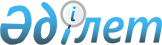 Об утверждении Технического регламента "Требования по оборудованию зданий, помещений и сооружений системами автоматического пожаротушения и автоматической пожарной сигнализации, оповещения и управления эвакуацией людей при пожаре"
					
			Утративший силу
			
			
		
					Приказ Министра внутренних дел Республики Казахстан от 29 ноября 2016 года № 1111. Зарегистрирован в Министерстве юстиции Республики Казахстан 7 марта 2017 года № 14858. Утратил силу приказом Министра внутренних дел Республики Казахстан от 15 июня 2020 года № 470.      Сноска. Утратил силу приказом Министра внутренних дел РК от 15.06.2020 № 470 (вводится в действие с 01.07.2021).

      В соответствии с подпунктом 70-23) пункта 1 статьи 12 Закона Республики Казахстан от 11 апреля 2014 года "О гражданской защите" ПРИКАЗЫВАЮ:

      1. Утвердить прилагаемый Технический регламент "Требования по оборудованию зданий, помещений и сооружений системами автоматического пожаротушения и автоматической пожарной сигнализации, оповещения и управления эвакуацией людей при пожаре".

      2. Комитету по чрезвычайным ситуациям Министерства внутренних дел Республики Казахстан обеспечить:

      1) государственную регистрацию настоящего приказа в Министерстве юстиции Республики Казахстан;

      2) в течение десяти рабочих дней со дня государственной регистрации настоящего приказа направление его копии в печатном и электронном виде в одном экземпляре на государственном и русском языках в Республиканское государственное предприятие на праве хозяйственного ведения "Республиканский центр правовой информации" для включения в Эталонный контрольный банк нормативных правовых актов Республики Казахстан;

      3) размещение на официальном интернет-ресурсе Министерства внутренних дел Республики Казахстан и на интранет-портале государственных органов;

      4) в течение десяти рабочих дней после государственной регистрации настоящего приказа в Министерстве юстиции Республики Казахстан представление в Юридический департамент Министерства внутренних дел Республики Казахстан сведений об исполнении мероприятий, предусмотренных подпунктами 1), 2), 3) и 4) настоящего пункта.

      3. Контроль за исполнением настоящего приказа возложить на заместителя министра внутренних дел Республики Казахстан Ильина Ю.В. и на председателя Комитета по чрезвычайным ситуациям Министерства внутренних дел Республики Казахстан Беккер В.Р.

      4. Настоящий приказ вводится в действие по истечении десяти календарных дней после дня его первого официального опубликования.

 Технический регламент "Требования по оборудованию зданий, помещений и сооружений системами автоматического пожаротушения и автоматической пожарной сигнализации, оповещения и управления эвакуацией людей при пожаре" Глава 1. Область применения       1. Настоящий Технический регламент "Требования по оборудованию зданий, помещений и сооружений системами автоматического пожаротушения и автоматической пожарной сигнализации, оповещения и управления эвакуацией людей при пожаре" (далее – Технический регламент) разработан в целях реализации Закона Республики Казахстан от 11 апреля 2014 года "О гражданской защите", Закона Республики Казахстан от 9 ноября 2004 года "О техническом регулировании" и Закона Республики Казахстан от 16 июля 2001 года "Об архитектурной, градостроительной и строительной деятельности в Республике Казахстан". 

      2. Требования настоящего Технического регламента распространяются на системы автоматического пожаротушения и автоматической пожарной сигнализации, оповещения и управления эвакуацией людей при пожаре, предназначенные для обнаружения, извещения, сообщения информации о возникновении пожара, тушения пожара в зданиях, помещениях и сооружениях (далее – объекты) и на процессы жизненного цикла. 

      Перечень продукции, на которую распространяются требования настоящего Технического регламента, приведен в приложении 1 к настоящему Техническому регламенту.

      3. Действие настоящего Технического регламента не распространяется на: 

      1) установки пожаротушения и пожарной сигнализации, предназначенные для защиты транспортных средств (поезда, морские и воздушные суда);

      2) системы автоматического пожаротушения, автоматической пожарной сигнализации и оповещения и управления эвакуацией людей при пожаре, установленные в шахтах горной и угольной промышленности;

      3) датчики стационарных газосигнализаторов предельно допустимых концентраций вредных веществ и довзрывоопасных концентраций горючих газов и паров в производственных помещениях и на наружных площадках взрывопожароопасных объектов;

      4) системы контроля технологических процессов, автоматического и дистанционного управления (системы управления), системы противоаварийной автоматической защиты, а также системы связи и оповещения об аварийных ситуациях, в том числе, поставляемые комплектно с оборудованием.

 Глава 2. Термины и определения       4. В настоящем Техническом регламенте используются следующие основные термины и определения:

      1) автоматический – характеризует процессы или устройства, которые в определенных условиях работают или выполняются без вмешательства человека; 

      2) система автоматического пожаротушения – совокупность совместно действующих технических средств, предназначенных для обнаружения пожара, сбора, обработки и представления в заданном виде специальной информации, извещения о пожаре и тушения пожара в автоматическом режиме;

      3) автоматическая установка пожаротушения – установка пожаротушения, автоматически срабатывающая при превышении контролируемым фактором (факторами) пожара установленных пороговых значений в защищаемой зоне; 

      4) изготовитель – юридическое лицо или физическое лицо, зарегистрированное в качестве индивидуального предпринимателя, в том числе иностранный изготовитель, осуществляющие от своего имени производство или производство и реализацию продукции и ответственные за ее соответствие требованиям технических регламентов, в том числе Таможенного/Евразийского экономического союза;

      5) установка пожаротушения дренчерная – установка водяного пожаротушения, оборудованная нормально открытыми дренчерными оросителями и предназначена для обнаружения и тушения пожаров по всей расчетной площади, а также для создания водяных завес;

      6) полуавтоматическое управление – приведение в действие системы оповещения и управления эвакуацией диспетчером при получении командного импульса от автоматических установок пожарной сигнализации или пожаротушения; 

      7) поставщик – физическое или юридическое лицо, предоставляющее продукцию, услугу; 

      8) охранно-пожарная сигнализация – получение, обработка, передача и представление в заданном виде потребителям при помощи технических средств информации о проникновении на охраняемые объекты и о пожаре на них; 

      9) система оповещения и управления эвакуацией – комплекс организационных мероприятий и технических средств, предназначенный для своевременного сообщения людям информации о возникновении пожара и (или) необходимости и путях эвакуации; 

      10) продукция – результат деятельности, представленный в материально-вещественной форме и предназначенный для дальнейшего использования в хозяйственных и иных целях;  

      11) пожарная автоматика – совокупность механизмов, приборов и устройств, действующих автоматически в соответствии с заданным алгоритмом при выполнении функций пожарной (охранно-пожарной) сигнализации, пожаротушения, дымоудаления, оповещения и управления эвакуацией людей при пожаре;

      12) пожарный пост – специальное помещение объекта с круглосуточным пребыванием дежурного персонала, оборудованное приборами контроля состояния средств пожарной автоматики;

      13) ороситель пожарный дренчерный – ороситель установок водяного или пенного пожаротушения с открытым выходным отверстием, предназначен для получения распыленной воды или воздушно-механической пены из водного раствора пенообразователя и их распределения по защищаемой площади с целью тушения пожара или его локализации;

      14) кран пожарный – комплект, состоящий из клапана, установленного на пожарном трубопроводе и оборудованного пожарной соединительной головкой, а также пожарного рукава с ручным стволом;

      15) приемно-контрольный прибор пожарный – составная часть установки пожарной сигнализации для приема информации от пожарных извещателей, выработки сигнала о возникновении пожара или неисправности установки, формирования сигналов на запуск систем противопожарной защиты и для дальнейшей передачи команд на другие устройства;

      16) требования пожарной безопасности – специальные условия социального и (или) технического характера, установленные в целях обеспечения пожарной безопасности законодательством Республики Казахстан;

      17) зона пожарного оповещения – часть здания, где проводится одновременное и одинаковое по способу оповещение людей о пожаре;

      18) система пожарной сигнализации – совокупность установок пожарной сигнализации, смонтированных на одном объекте и контролируемых с общего пожарного поста;

      19) установка пожарной сигнализации – совокупность технических средств обнаружения пожара, передачи сообщения о месте его возникновения и обработки сигнала о пожаре, специальной информации и (или) выдачи команд на включение автоматических установок пожаротушения и других технических устройств;

      20) установка пожаротушения – совокупность стационарных технических средств, предназначенных для тушения пожара за счет выпуска огнетушащего вещества;

      21) ороситель пожарный спринклерный – ороситель установок водяного или пенного пожаротушения с запорным устройством выходного отверстия, вскрывающимся при срабатывании теплового замка, предназначен для получения распыленной воды или воздушно-механической пены из водного раствора пенообразователя и их распределения по защищаемой площади с целью тушения пожара или его локализации;

      22) извещатель пожарный – устройство для формирования сигнала о пожаре;

      23) система противопожарной защиты – совокупность технических и организационных мероприятий и технических средств, направленных на предотвращение воздействия на людей опасных факторов пожара и ограничение материального ущерба от него;

      24) эксплуатационный контроль – одна из форм оценки соответствия, выполняемая лицом, ответственным за эксплуатацию установок пожарной автоматики в организации;

      25) роботизированная установка пожаротушения – стационарное автоматическое средство, которое смонтировано на неподвижном основании, состоит из пожарного ствола, имеющего несколько степеней подвижности и оснащенного системой приводов, устройствами программного управления и предназначено для тушения и локализации пожара или охлаждения технологического оборудования и строительных конструкций;

      26) установка пожаротушения спринклерная – автоматическая установка водяного пожаротушения, оборудованная нормально закрытыми спринклерными оросителями, вскрывающимися при достижении определенной температуры;

      27) стационарная система пожаротушения (неавтоматическая) – система, включающая в себя резервуары (сосуды, емкости) для огнетушащего вещества, насосную станцию и сеть трубопроводов с устройствами, предназначенными для отбора и подачи огнетушащего вещества в зону пожара.

      Средства автоматизации этих систем применяют для обеспечения включения резервных насосов в случае, если основные насосы неисправны или не обеспечивают расчетный напор; 

      28) стационарная установка пожарной защиты технологического оборудования – совокупность стационарных технических средств для охлаждения технологического оборудования и локализации пожара за счет подачи в защищаемую зону огнетушащего вещества в автоматическом, дистанционном или местном режиме пуска;

      29) технические средства оповещения – звуковые, речевые, световые и комбинированные пожарные оповещатели, приборы управления ими, а также эвакуационные знаки пожарной безопасности.

 Глава 3. Условия обращения продукции на рынке Республики Казахстан Параграф 1. Общие требования      5. Системы и установки пожарной автоматики, размещаемые на рынке, применяют для выполнения задачи по обнаружению, извещению, сообщению информации о возникновении пожара, тушению пожара на объектах, и не представляют опасности для людей, окружающей среды, собственности физических и юридических лиц.

      6. Выбор вида продукции, проектирование, монтаж, испытания и приемка в эксплуатацию, техническое содержание (эксплуатация и обслуживание), техническое освидетельствование систем и установок пожарной автоматики осуществляется в соответствии с требованиями настоящего Технического регламента. 

      7. Информация о технических характеристиках систем и установок, технических устройств, средствах пожаротушения указывается в сопроводительной документации на конкретную продукцию. Состав сопроводительной документации определяется в зависимости от вида продукции и стадии ее жизненного цикла.

      В комплекте сопроводительных документов представляют: 

      1) паспорт на продукцию с описанием устройства изделия и техническими характеристиками, гарантированными изготовителем и комплектом чертежей, поясняющих устройство и работу изделия;

      2) инструкция (руководство), содержащая сведения по консервации, хранению, транспортировке, монтажу (сборке), испытаниям, эксплуатации, техническому обслуживанию технических устройств и о требованиях безопасности на всех стадиях их жизненного цикла;

      3) сведения о сертификате соответствия или декларации о соответствии продукции, подлежащей обязательной сертификации в соответствии с Законом Республики Казахстан от 9 ноября 2004 года "О техническом регулировании".

 Параграф 2. Требования к выбору продукции      8. Тип автоматической установки пожаротушения, способ тушения, вид огнетушащих средств, тип оборудования установок пожарной (охранно-пожарной) сигнализации, определяется организацией-проектировщиком с учетом требований строительных норм и правил, национальных, межгосударственных, международных стандартов, действующих на территории Республики Казахстан, в зависимости от технологического процесса производства, строительных особенностей объекта, технико-экономических показателей, пожарной опасности и физико-химических свойств, производимых, хранимых и применяемых на объекте веществ и материалов.

      9. Перечень объектов, подлежащих оборудованию системами и установками пожарной автоматики, определяется в соответствии с требованиями строительных норм Республики Казахстан СН РК 2.02-11-2002* "Нормы оборудования зданий, помещений и сооружений системами автоматической пожарной сигнализации, автоматическими установками пожаротушения и оповещения людей о пожаре".

      10. Если площадь помещений, подлежащих оборудованию системами автоматического пожаротушения, составляет 50 % и более от общей площади помещений здания, необходимо предусматривать оборудование системами автоматического пожаротушения здания в целом.

      11. Спринклерные и дренчерные установки пожаротушения не применяются в помещениях, в которых по условиям технологии производства для пожаротушения не допускается применение воды.

      12. Устройство спринклерных установок следует предусматривать в тех помещениях, в которых допускается местное тушение и локализация очага пожара, дренчерных установок – в тех помещениях, в которых необходимо одновременное пожаротушение по всей расчетной площади, а также для создания водяных завес.

 Параграф 3. Требования к проектированию систем и установок пожарной автоматики      13. При разработке проектно-сметной документации по оборудованию объектов системами автоматического пожаротушения и автоматической пожарной сигнализацией, оповещения и управления эвакуацией людей при пожаре необходимо руководствоваться требованиями СН РК 2.02-11-2002* "Нормы оборудования зданий, помещений и сооружений системами автоматической пожарной сигнализации, автоматическими установками пожаротушения и оповещения людей о пожаре". 

      14. Обязательным документом для разработки проектно-сметной документации для оборудования объектов системами и установками пожарной автоматики является "Задание на проектирование".

      15. Исключен приказом Министра внутренних дел РК от 28.06.2019 № 598 (вводится в действие по истечении десяти календарных дней после дня его первого официального опубликования).

      16. Исключен приказом Министра внутренних дел РК от 28.06.2019 № 598 (вводится в действие по истечении десяти календарных дней после дня его первого официального опубликования).

 Параграф 4. Требования к монтажу, испытаниям и приемке в эксплуатацию систем и установок пожарной автоматики      17. Работы по монтажу систем и установок пожарной автоматики производятся в соответствии с проектно-сметной и рабочей документацией, проектом производства работ и технической документацией предприятий-изготовителей.

      18. Единицы измерений, указанные в технической документации, предусматриваются по международной системе единиц (далее – СИ).

      19. На оборудование, изделия и материалы, применяемые при монтаже систем и установок пожарной автоматики, соответствующие спецификациям проекта предоставляют сертификаты (на оборудование, подлежащее обязательной сертификации в соответствии с Законом Республики Казахстан от 9 ноября 2004 года "О техническом регулировании"), паспорта, инструкции (по сборке, испытаниям и эксплуатации).

      20. Материалы, используемые в системах и установках пожарной автоматики, применяются только при их соответствии требованиям национальных, межгосударственных и международных стандартов, действующих на территории Республики Казахстан, а также санитарно-эпидемиологическим требованиям. 

      21. При монтаже необходимо соблюдать требования Правил пожарной безопасности, утвержденных постановлением Правительства Республики Казахстан от 9 октября 2014 года № 1077. 

      22. Баллоны установок газового пожаротушения и другие сосуды, работающие под давлением, перед монтажом проверяют и освидетельствуют согласно Правилам обеспечения промышленной безопасности при эксплуатации оборудования, работающего под давлением, утвержденным приказом Министра по инвестициям и развитию Республики Казахстан от 30 декабря 2014 года № 358 (зарегистрированным в Реестре государственной регистрации нормативных правовых актов за № 10303). Не допускается принимать под монтаж баллоны с истекшим сроком освидетельствования.

      23. При приемке трубопроводной (запорной, регулирующей, предохранительной) арматуры в монтаж проверяют наличие на корпусе маркировки условного или рабочего давления, отличительной окраски арматуры, соответствующей ее назначению и материалу, а также документов подтверждающих поставку ее предприятием-изготовителем, и проведение испытаний на прочность и герметичность.

      24. Работы, выполняемые по монтажу систем и установок пожарной автоматики, оформляются в соответствии с требованиями СН РК 1.03-00-2011 "Строительное производство. Организация строительства предприятий, зданий и сооружений". 

      25. Работы по индивидуальной и комплексной наладке систем и установок пожарной автоматики (пусконаладочные работы) выполняются после окончания монтажных работ.

      26. Пусконаладочные работы должны обеспечить надежную и бесперебойную работу систем и установок пожарной автоматики.

      К пусконаладочным работам относятся индивидуальное опробование смонтированных схем с аппаратурой, приборами и регуляторами с целью проверки правильности выполнения монтажа, их работоспособности, а также комплексная наладка с целью вывода систем и установок на рабочий режим.

      27. К началу производства работ по наладке отдельных элементов и узлов, смонтированных систем и установок пожарной автоматики, всю регулирующую и запорную арматуру приводят в работоспособное состояние.

      28. В период комплексной наладки проводится регулировка и настройка систем и установок пожарной автоматики. Комплексная наладка завершается подготовкой к сдаче систем и установок пожарной автоматики в эксплуатацию.

      29. При приемке в эксплуатацию систем и установок пожарной автоматики приказом руководителя предприятия или организации заказчика назначается комиссия.

      30. В состав комиссии включаются представители заказчика (генподрядчика), монтажной организации, пусконаладочной организации.

      При необходимости, в состав комиссии включают представителя специализированной организации, осуществляющей техническое обслуживание систем и установок пожарной автоматики.

      31. К моменту приемки систем и установок пожарной автоматики в эксплуатацию выполняют все работы по монтажу, комплексной наладке и проводят приемо-сдаточные испытания.

      Приемо-сдаточные испытания проводят в объеме технической документации на системы и установки пожарной автоматики конкретных типов и модификации.

      32. При приемке систем и установок пожарной автоматики в эксплуатацию монтажная и наладочная организации предоставляют:

      1) исполнительную документацию (комплект рабочих чертежей с внесенными в них изменениями); 

      2) сертификаты (на оборудование, подлежащее обязательной сертификации), технические паспорта или другие документы, удостоверяющие качество материалов, изделий и оборудования, применяемых при производстве монтажных работ; 

      3) производственную документацию.

      33. Приемка систем и установок пожарной автоматики в эксплуатацию оформляется актом приемки в эксплуатацию систем и установок пожарной автоматики по форме согласно приложению 2 к настоящему Техническому регламенту. 

 Параграф 5. Требования к техническому содержанию и освидетельствованию систем и установок пожарной автоматики      34. В целях обеспечения работоспособности и надежного функционирования систем и установок пожарной автоматики разрабатываются с учетом особенностей объектов и специфики производственных процессов ведомственные (отраслевые, объектовые) правила и инструкции по техническому содержанию систем и установок пожарной автоматики.

      35. Правила и инструкции по техническому содержанию систем и установок пожарной автоматики разрабатываются с учетом требований настоящего Технического регламента и Технического регламента "Общие требования к пожарной безопасности", утвержденного приказом Министра внутренних дел Республики Казахстан от 23 июня 2017 года № 439 (зарегистрированного в Реестре государственной регистрации нормативных правовых актов за № 15501).

      Сноска. Пункт 35 в редакции приказа Министра внутренних дел РК от 28.06.2019 № 598 (вводится в действие по истечении десяти календарных дней после дня его первого официального опубликования).

      36. С момента ввода в эксплуатацию систем и установок пожарной автоматики на каждом объекте организуют проведение технического обслуживания и планово-предупредительных ремонтов. 

      37. Техническое обслуживание и планово-предупредительный ремонт систем и установок пожарной автоматики выполняют только квалифицированные специалисты объекта, прошедшие соответствующую подготовку или организации, осуществляющие данный вид деятельности на договорной основе (далее – Исполнитель).

      Сноска. Пункт 37 в редакции приказа Министра внутренних дел РК от 28.06.2019 № 598 (вводится в действие по истечении десяти календарных дней после дня его первого официального опубликования).

      38. Наличие договора на проведение работ по техническому обслуживанию и планово-предупредительному ремонту систем и установок пожарной автоматики с организацией не снимает ответственность с руководителя объекта за выполнение требований настоящего Технического регламента.

      Сноска. Пункт 38 в редакции приказа Министра внутренних дел РК от 28.06.2019 № 598 (вводится в действие по истечении десяти календарных дней после дня его первого официального опубликования).

      39. Техническое обслуживание и планово-предупредительный ремонт систем и установок пожарной автоматики включает в себя:

      1) проведение плановых профилактических работ;

      2) устранение неисправностей и проведение текущего ремонта;

      3) оказание Исполнителем помощи Заказчику в вопросах правильной эксплуатации.

      40. Периодичность технического обслуживания, планово-предупредительного ремонта и объемы работ устанавливаются в соответствии с требованиями эксплуатационной документации на технические средства обслуживаемых систем и установок пожарной автоматики, и указываются в договоре.

      41. Для квалифицированной эксплуатации и содержания в технически исправном состоянии систем и установок пожарной автоматики на объекте приказом руководителя назначается следующий персонал:

      1) лицо, ответственное за эксплуатацию систем и установок пожарной автоматики;

      2) специалисты для выполнения работ по техническому обслуживанию и планово-предупредительному ремонту систем и установок пожарной автоматики. Обучение специалистов проводится лицом, ответственным за эксплуатацию систем и установок пожарной автоматики по программе, утвержденной руководителем объекта;

      3) оперативный (дежурный) персонал для контроля состояния систем и установок пожарной автоматики, а также вызова противопожарной службы в случае возникновения пожара.

      Сноска. Пункт 41 в редакции приказа Министра внутренних дел РК от 28.06.2019 № 598 (вводится в действие по истечении десяти календарных дней после дня его первого официального опубликования).

      42. На объектах для обслуживающего персонала разрабатываются "Инструкции по эксплуатации систем и установок пожарной автоматики" и "Инструкции для дежурного (оперативного) персонала".

      43. Лицо, ответственное за эксплуатацию систем и установок пожарной автоматики обеспечивает:

      1) выполнение требований настоящего Технического регламента;

      2) контроль и приемку работ по техническому обслуживанию и планово-предупредительному ремонту в соответствии с графиком и календарным планом работ по договору; 

      3) поддержание систем и установок пожарной автоматики в работоспособном состоянии путем организации проведения своевременного технического обслуживания и планово-предупредительного ремонта;

      4) обучение обслуживающего и дежурного персонала, а также инструктаж лиц, работающих в защищаемых помещениях, по действиям при срабатывании систем и установок пожарной автоматики;

      5) разработку необходимой эксплуатационной документации, и ее ведение;

      6) своевременное предъявление рекламаций:

      изготовителям – при поставке некомплектных технических устройств и оборудования систем и установок пожарной автоматики или не соответствующих технической документации; 

      монтажным организациям - при обнаружении некачественного монтажа; 

      обслуживающим организациям - за несвоевременное и некачественное проведение технического обслуживания и планово-предупредительного ремонта систем и установок пожарной автоматики. 

      44. Обслуживающий персонал объекта или Исполнитель должны знать устройство и принцип работы систем и установок пожарной автоматики, смонтированных на объекте, знать и выполнять требования настоящего Технического регламента, правил, инструкций по эксплуатации систем и установок пожарной автоматики, производить регламентные работы в установленные сроки и заполнять соответствующую эксплуатационную документацию.

      45. На объекте, оборудованном системами и установками пожарной автоматики, необходимо иметь следующую документацию:

      1) проектно-сметную документацию на системы и установки пожарной автоматики;

      2) исполнительскую документацию (комплект рабочих чертежей), акты скрытых работ (при их наличии), испытаний и замеров;

      3) акт приемки в эксплуатацию систем и установок пожарной автоматики по форме согласно приложению 2 к настоящему Техническому регламенту;

      4) паспорта на технические средства, входящие в состав систем и установок пожарной автоматики;

      5) ведомость смонтированных приборов и оборудования систем и установок пожарной автоматики по форме согласно приложению 3 к настоящему Техническому регламенту;

      6) паспорта на зарядку баллонов установок газового пожаротушения (при их наличии) огнетушащими составами;

      7) инструкцию по эксплуатации систем и установок пожарной автоматики;

      8) регламент работ по техническому обслуживанию;

      9) план-график технического обслуживания и планово-предупредительного ремонта;

      10) эксплуатационный журнал систем и установок пожарной автоматики по форме согласно приложению 4 к настоящему Техническому регламенту;

      11) график дежурства оперативного (дежурного) персонала;

      12) должностные инструкции дежурного и обслуживающего персонала, ответственного лица за проведение технического обслуживания и планово-предупредительного ремонта, договор с организацией на проведение технического обслуживания и планово-предупредительного ремонта (на объектах, обслуживаемых организациями);

      13) журнал проведения тренировок персонала объекта по эвакуации людей с использованием систем оповещения и управления эвакуацией (при ее наличии) в произвольной форме.

      Сноска. Пункт 45 в редакции приказа Министра внутренних дел РК от 28.06.2019 № 598 (вводится в действие по истечении десяти календарных дней после дня его первого официального опубликования).

      46. Системы и установки пожарной автоматики должны находиться постоянно в дежурном (проектном) режиме работы.

      47. В период выполнения работ по техническому обслуживанию и планово-предупредительному ремонту, проведение которых связано с отключением систем и установок пожарной автоматики, администрация объекта обеспечивает пожарную безопасность защищаемых системами и установками пожарной автоматики объектов, компенсирующими мероприятиями.

      48. После истечения срока службы, указанного в документации на техническое средство, входящее в состав систем и установок пожарной автоматики, а также в случаях отказа работы систем и установок пожарной автоматики, проводится техническое освидетельствование этих систем и установок с целью определения возможности их дальнейшего использования по назначению.

      49. Техническое освидетельствование систем и установок пожарной автоматики проводится комиссией с обязательным участием представителей Заказчика, Исполнителя, при необходимости, специалистов других организаций.

      50. Результаты освидетельствования оформляются актом освидетельствования систем и установок пожарной автоматики по форме согласно приложению 5 к настоящему Техническому регламенту.

      51. Монтаж, испытания и приемка в эксплуатацию модернизируемых систем и установок пожарной автоматики осуществляются в соответствии с требованиями, установленными в параграфе 4 Главы 3 настоящего Технического регламента.

 Глава 4. Требования к безопасности продукции и процессам ее жизненного цикла Параграф 1. Общие требования      52. Требования безопасности к системам и установкам пожарной автоматики устанавливаются в технической документации на системы и установки пожарной автоматики конкретного типа и модификации в соответствии с требованиями национальных, межгосударственных, международных стандартов, действующих на территории Республики Казахстан.

      53. Для систем и установок пожарной автоматики необходимо принимать І категорию надежности электроснабжения в соответствии с Правилами устройства электроустановок, утвержденными приказом Министра энергетики Республики Казахстан от 20 марта 2015 года № 230 (зарегистрированными в Реестре государственной регистрации нормативных правовых актов за № 10851) (далее - ПУЭ).

      54. Оборудование систем и установок пожарной автоматики необходимо заземлять (занулять) в соответствии с требованиями ПУЭ, ГОСТ 12.1.030-81 "Система стандартов безопасности труда. Электробезопасность. Защитное заземление. Зануление", и других национальных, межгосударственных, международных стандартов, действующих на территории Республики Казахстан.

      55. Узлы управления и краны ручного включения установок автоматического пожаротушения ограждают и опломбируют, за исключением узлов управления и кранов ручного включения, установленных в помещениях насосных станций или пожарных постов.

      56. Узлы управления установок автоматического пожаротушения, размещаемые в защищаемых помещениях, отделяют от этих помещений противопожарными перегородками и перекрытиями с пределом огнестойкости EI 45, вне защищаемых помещений – остекленными или сетчатыми перегородками.

      57. Запорные устройства (задвижки, вентили, краны) должны быть снабжены указателями (стрелками) направления потока жидкости и надписями "ОТКРЫТО" и "ЗАКРЫТО", исключать возможность случайного или самопроизвольного включения и выключения установок автоматического пожаротушения.

      58. При эксплуатации установок автоматического пожаротушения запрещается:

      1) использовать трубопроводы установок автоматического пожаротушения для подвески или крепления какого-либо оборудования;

      2) присоединять к трубопроводам установок автоматического пожаротушения производственное оборудование и санитарные приборы;

      3) использовать внутренние пожарные краны, установленные на трубопроводах спринклерных установок автоматического пожаротушения для других целей, кроме тушения пожаров.

      59. В помещениях насосной станции и узлов управления вывешивают принципиальную схему насосной установки, в соответствии с которой должны быть пронумерованы насосы, узлы управления, задвижки и другое оборудование.

      60. В помещениях насосной станции предусматривают рабочее и аварийное освещение, а также телефонная связь с пожарным постом (диспетчерской).

      61. У места проведения испытаний или ремонтных работ устанавливают предупреждающие знаки "Внимание. Опасность (прочие опасности)" в соответствии с требованиями СТ РК ГОСТ Р 12.4.026-2002 "Цвета сигнальные, знаки безопасности и разметка сигнальная. Общие технические условия и порядок применения" с поясняющей надписью "Идут испытания!", а также вывешивают инструкции и правила безопасности.

      62. Помещение для хранения пенообразователя определяют в соответствии с требованиями национальных, межгосударственных, международных стандартов, действующих на территории Республики Казахстан.

 Параграф 2. Общие требования к установкам пожаротушения      63. Установки пожаротушения по конструктивному устройству подразделяются на агрегатные, модульные и микрокапсулированные, по степени автоматизации – на автоматические, автономные и ручные, по виду огнетушащего вещества – на жидкостные (вода, водные растворы, другие огнетушащие жидкости), пенные, газовые, порошковые, аэрозольные и комбинированные, по способу тушения – на объемные, поверхностные, локально-объемные и локально-поверхностные.

      64. Тип установки пожаротушения, способ тушения и вид огнетушащего вещества определяются проектной организацией. При этом установка пожаротушения должна обеспечивать:

      1) реализацию эффективных технологий пожаротушения, оптимальную инерционность, минимально вредное воздействие на защищаемое оборудование;

      2) срабатывание в течение времени, не превышающего длительности начальной стадии развития пожара (критического времени свободного развития пожара);

      3) необходимую интенсивность орошения или удельный расход огнетушащего вещества;

      4) тушение пожара в целях его ликвидации или локализации в течение времени, необходимого для введения в действие оперативных сил и средств;

      5) требуемую надежность функционирования.

 Параграф 3. Общие требования к автоматическим установкам пожаротушения      65. Конструктивные решения автоматических установок пожаротушения (далее – установки) разрабатывают в соответствии с требованиями национальных, межгосударственных и международных стандартов, действующих на территории Республики Казахстан, и нормативных документов в части:

      1) категорий исполнения по устойчивости к климатическим воздействиям;

      2) сейсмичности и вибрации;

      3) прочности и герметичности.

      66. Установки должны обеспечивать:

      1) срабатывание в начальной стадии развития пожара;

      2) локализацию пожара в течение времени, необходимого для введения в действие оперативных сил и средств;

      3) тушение пожара с целью его ликвидации поверхностным или объемным способом подачи огнетушащего вещества;

      4) требуемую интенсивность подачи и (или) концентрацию огнетушащего вещества;

      5) требуемую надежность функционирования (локализацию или тушение).

      67. Установки должны быть оснащены устройствами:

      1) подачи звукового и светового сигналов оповещения о пожаре и месте его возникновения;

      2) контроля работоспособности установки, давления (уровня) в заполненных трубопроводах и емкостях, содержащих огнетушащее вещество, и (или) массы огнетушащего вещества;

      3) подвода газа и (или) жидкости для промывки (продувки) трубопроводов и для проведения испытаний;

      4) для монтажа и обслуживания оросителей и трубопроводов при заданной высоте их размещения;

      5) для задержки подачи газовых и порошковых огнетушащих веществ на время, необходимое для эвакуации людей из помещения пожара.

      68. Установки должны обеспечивать при объемном пожаротушении формирование командного импульса:

      1) на автоматическое отключение систем вентиляции (кондиционирования воздуха) и перекрытие, при необходимости, проемов в смежные помещения до начала выпуска огнетушащего вещества в защищаемое помещение;

      2) на самозакрывание дверей;

      3) на задержку подачи огнетушащего вещества в защищаемый объем на время, необходимое для эвакуации людей.

      69. При срабатывании установок объемного (порошкового, газового или пенного) пожаротушения внутри защищаемого помещения должен подаваться сигнал в виде надписи на световом табло "Газ (пена, порошок) - уходи!" и звуковой сигнал оповещения. У входа в защищаемое помещение должен выдаваться сигнал в виде надписи на световом табло "Газ (пена, порошок) - не входить!", а в помещении дежурного персонала соответствующий сигнал с информацией о подаче огнетушащего вещества.

      70. Установки, за исключением спринклерных, должны быть оснащены ручным:

      1) дистанционным пуском – от устройств, расположенных у входа в защищаемое помещение, и при необходимости – с пожарного поста;

      2) местным пуском – от устройств, установленных на запорно-пусковом узле и (или) на станции пожаротушения, расположенной внутри защищаемого помещения.

      71. Устройства ручного пуска должны быть защищены от случайного приведения их в действие и механического повреждения и находиться вне возможной зоны горения.

      72. Роботизированные установки пожаротушения должны обеспечивать:

      1) обнаружение и ликвидацию или ограничение распространения пожара за пределы очага без непосредственного присутствия человека в зоне работы установки;

      2) возможность дистанционного управления установкой и передачи информации с места работы установки оператору;

      3) возможность выполнения ими своих функций в условиях воздействия опасных факторов пожара и взрыва, радиационного и химического воздействия.

      73. Побудители автоматических систем пожаротушения должны располагаться в защищаемом помещении таким образом, чтобы обеспечить своевременное обнаружение пожара в любой точке помещения.

      74. Срабатывание установок не должно приводить к возникновению пожара и (или) взрыва горючих материалов в помещениях объекта и на открытых площадках.

      75. Способ подачи огнетушащего вещества в очаг пожара не должен приводить к увеличению площади пожара вследствие розлива, разбрызгивания или распыления горючих материалов.

      76. Стационарные установки пожарной защиты технологического оборудования должны применяться в зданиях и сооружениях, в которых применение других установок нецелесообразно или технически невозможно.

      77. Вид огнетушащих веществ, интенсивность их подачи, тип противопожарного оборудования для стационарных установок пожарной защиты определяют в зависимости от особенностей защищаемого объекта, вида и размещения пожарной нагрузки, с учетом требований национальных, межгосударственных и международных стандартов, действующих на территории Республики Казахстан и нормативных документов в области пожарной безопасности.

      Сноска. Пункт 77 в редакции приказа Министра внутренних дел РК от 28.06.2019 № 598 (вводится в действие по истечении десяти календарных дней после дня его первого официального опубликования).

      78. Установки должны выполнять одновременно и функции автоматической пожарной сигнализации.

 Параграф 4. Требования к автоматическим установкам водяного пожаротушения      79. Установки по типу оросителей подразделяются на:

      спринклерные;

      дренчерные.

      80. Спринклерные установки подразделяются на:

      водо-заполненные – для защиты помещений с минимальной температурой воздуха в течение года выше 4ºС;

      воздушные – для защиты не отапливаемых помещений, расположенных в районах с продолжительностью отопительного периода более 240 дней в году, со среднесуточной температурой воздуха 8ºС и менее;

      водо-воздушные (переменные) – для защиты не отапливаемых помещений, расположенных в районах с продолжительностью отопительного периода 240 дней в году и менее, со среднесуточной температурой воздуха 8ºС и менее.

      81. Дренчерные установки водяного пожаротушения (далее – ДУВП) по способу пуска (по виду привода сигнального клапана узла управления) подразделяются на:

      гидравлические;

      механические;

      пневматические;

      электрические;

      комбинированные.

      82. Установки по времени срабатывания подразделяются на:

      быстродействующие, с продолжительностью срабатывания не более 3 секунд;

      среднеинерционные, с продолжительностью срабатывания не более 30 секунд;

      инерционные, с продолжительностью срабатывания свыше 30 секунд, но не более 180 секунд.

      83. Установки по продолжительности действия подразделяются на:

      средней продолжительности действия, не более 30 мин;

      длительным действием, свыше 30 мин., но не более 60 мин.

      84. Установки должны обеспечивать заданную интенсивность орошения на защищаемой площади в течение всего времени действия.

      85. Установки оснащают автоматическим водопитателем, обеспечивающим расчетный расход и напор, или импульсным устройством, поддерживающим установку в режиме ожидания (контроля) под давлением, до включения основного водопитателя.

      86. Для установок принимают следующие параметры электропитания:

      1) напряжение сетей постоянного и переменного тока в соответствии с требованиями СТ РК 1899-2009 "Техника пожарная. Установки водяного пожаротушения автоматические. Общие технические требования. Методы испытаний" и других межгосударственных, международных стандартов, действующих на территории Республики Казахстан;

      2) колебание напряжения в пределах от минус 15 % до плюс 10 %;

      3) частота переменного тока в пределах (50+0,1) Гц.

      87. Расчетное значение вероятности безотказной работы установок на стадии разработки должно быть не менее 0,924.

      88. Средний срок службы установок до капитального ремонта должен быть не менее 10 лет.

      89. Установки должны обеспечивать:

      1) прочность и герметичность соединений труб при заданном давлении и присоединений их к арматуре и приборам;

      2) надежность закрепления труб на опорных конструкциях и самих конструкций на основаниях;

      3) возможность их осмотра, промывки, продувки и технического обслуживания.

      90. В установках не допускается использовать оросители, имеющие трещины, вмятины и другие дефекты, влияющие на надежность их работы.

      91. Размещение узлов управления, монтаж трубопроводов осуществляется в соответствии с требованиями СН РК 2.02-02-2012 "Пожарная автоматика зданий и сооружений", СП РК 2.02-102-2012 "Пожарная автоматика зданий и сооружений". 

      92. Емкости, применяемые в установках в качестве автоматического водопитателя или импульсного устройства, должны соответствовать требованиям СП РК 2.02-102-2012 "Пожарная автоматика зданий и сооружений".

      93. Электроуправление установками должно обеспечивать:

      1) автоматический пуск рабочего насоса;

      2) автоматический пуск резервного насоса в случае отказа пуска или невыхода рабочего насоса на режим пожаротушения в течение установленного времени срабатывания;

      3) автоматическое управление электроприводами запорной арматуры;

      4) автоматическое переключение цепей управления с рабочего на резервный источник питания электрической энергией.

      94. Установки должны иметь устройства ручного отключения насосов в помещении насосной станции пожаротушения.

      95. В помещении насосной станции предусматривают световую сигнализацию:

      о наличии напряжения на основном и резервном вводах электроснабжения и замыкания фаз на землю (по вызову);

      о блокировке автоматического пуска насосов;

      об аварийном уровне в резервуаре;

      об аварийном уровне в дренажном приямке;

      о повреждении линий электроуправления запорными устройствами с электроприводом, установленными на побудительных трубопроводах узлов управления дренчерных установок.

      96. В помещении с персоналом, осуществляющим круглосуточный контроль за функционированием установки, предусматривают световую и звуковую сигнализацию:

      1) о срабатывании установки (с расшифровкой по направлениям);

      2) о блокировке автоматического пуска насосов;

      3) о неисправности установки (общий сигнал - о падении давления в автоматическом водопитателе или импульсном устройстве, об аварийном уровне воды в резервуаре или дренажном приямке, о повреждении линий электроуправления запорными устройствами, об исчезновении напряжения на основном вводе электроснабжения);

      4) о неисправности задвижек с электроприводом.

      97. Узлы управления по окончании монтажа снабжаются табличкой с указанием:

      1) наименования узла и его номера;

      2) номера направления;

      3) наименования защищаемого помещения;

      4) типа и числа оросителей;

      5) функциональной схемы обвязки и принципиальной схемы установки пожаротушения;

      6) направлений подачи огнетушащего вещества;

      7) способа включения установки в действие. 

      98. Трубопроводы и узлы управления установок окрашиваются в соответствии с требованиями СТ РК ГОСТ Р 12.4.026-2002 "Цвета сигнальные, знаки безопасности и разметка сигнальная. Общие технические условия и порядок применения" и СТ РК 1174-2003 "Пожарная техника для защиты объектов. Основные виды. Размещение и обслуживание", а также других межгосударственных, международных стандартов, действующих на территории Республики Казахстан.

      Класс покрытия – в соответствии с требованиями СТ РК 1979-2010 "Техника пожарная. Установки водяного и пенного пожаротушения автоматические. Узлы управления. Общие технические условия", а также других межгосударственных, международных стандартов, действующих на территории Республики Казахстан.

      99. Окраска оросителей, извещателей, тепловых замков не допускается.

      100. Установки обеспечиваются запасом оросителей на объекте не менее 10% от числа смонтированных на распределительных трубопроводах установки и не менее 2% для проведения испытаний.

      Запрещается устанавливать взамен вскрывшихся и неисправных оросителей пробки и заглушки.

 Параграф 5. Требования к автоматическим установкам пенного пожаротушения      101. Установки по конструктивному исполнению подразделяются на:

      спринклерные;

      дренчерные.

      102. Дренчерные установки по способу пуска (по виду привода сигнального клапана узла управления) подразделяются на:

      электрические;

      гидравлические;

      пневматические;

      механические;

      комбинированные.

      103. Установки по времени срабатывания подразделяются на:

      быстродействующие, с продолжительностью срабатывания не более 3 секунд;

      среднеинерционные, с продолжительностью срабатывания не более 30 секунд;

      инерционные, с продолжительностью срабатывания свыше 30 секунд, но не более 180 секунд.

      104. Установки по способу тушения пожара подразделяются на:

      установки пожаротушения по площади;

      установки объемного пожаротушения.

      105. Установки по продолжительности действия подразделяются на:

      кратковременного действия, не более 10 мин;

      средней продолжительности, не более 15 мин;

      длительного действия, свыше 15 мин, но не более 25 мин.

      106. Установки по кратности пены подразделяются на:

      установки пожаротушения пеной низкой кратности (кратность от 5 до 20);

      установки пожаротушения пеной средней кратности (кратность от 20 до 200);

      установки пожаротушения пеной высокой кратности (кратность свыше 200).

      107. Установки должны обеспечивать заданную интенсивность подачи пены не ниже нормативной в течение установленного времени действия согласно требованиям СН РК 2.02-02-2012 "Пожарная автоматика зданий и сооружений", СП РК 2.02-102-2012 "Пожарная автоматика зданий и сооружений".

      108. Установки должны обеспечивать прочность и герметичность при испытательном давлении 1,5 МПа.

      109. Пенообразователи, используемые в установках, должны соответствовать требованиям СТ РК 1609-2006 "Пенообразователи для тушения пожаров. Общие технические требования. Методы испытаний" и других межгосударственных, международных стандартов, действующих на территории Республики Казахстан.

      110. Установки обеспечиваются устройствами:

      1) контроля давления в заполненных трубопроводах и в импульсном устройстве;

      2) перекачки пенообразователя из транспортной емкости;

      3) автоматического дозирования пенообразователя при его отдельном хранении;

      4) подачи раствора пенообразователя от передвижной пожарной техники, обеспечивающей максимальный расчетный расход и напор в расчетной секции;

      5) слива пенообразователя из емкостей хранения или его раствора из трубопроводов;

      6) контроля уровня в емкостях для воды, пенообразователя и его раствора.

      При использовании раствора пенообразователя должны быть предусмотрены устройства для его перемешивания.

      111. Установки оснащаются автоматическим водопитателем, обеспечивающим расчетный расход и напор, или импульсным устройством, поддерживающим установку в режиме ожидания (контроля) под давлением, до включения основного водопитателя.

      112. Емкости, применяемые в установках в качестве автоматического водопитателя или импульсного устройства, должны соответствовать требованиям СП РК 2.02-102-2012 "Пожарная автоматика зданий и сооружений".

      113. Электроуправление установками должно обеспечивать:

      1) автоматический пуск рабочего насоса;

      2) автоматический пуск резервного насоса в случае отказа пуска или невыхода рабочего насоса на режим пожаротушения в течение установленного времени;

      3) автоматическое управление электроприводами запорной арматуры;

      4) автоматическое переключение цепей управления с рабочего на резервный источник питания электрической энергией;

      5) автоматический пуск насоса-дозатора;

      6) автоматический пуск резервного насоса-дозатора в случае невыхода рабочего насоса-дозатора на режим работы в течение установленного времени;

      7) возможность ручного пуска насосов, насосов-дозаторов и электроприводов запорной арматуры из помещений насосной станции.

      114. В помещении насосной станции предусматривают световую сигнализацию:

      о наличии напряжения на основном и резервном вводах электроснабжения и замыкании фаз на землю (по вызову);

      о блокировке автоматического пуска насосов и насоса-дозатора;

      об аварийном уровне в резервуаре;

      об аварийном уровне в дренажном приямке;

      о повреждении линии электроуправления запорными устройствами с электроприводом, установленными на побудительных трубопроводах узлов управления дренчерных установок и напорных трубопроводах насосов-дозаторов (с расшифровкой по направлениям).

      115. В помещении с персоналом, осуществляющим круглосуточный контроль за функционированием установки, предусматривают световую и звуковую сигнализацию:

      о срабатывании установки (с расшифровкой по направлениям);

      о блокировке автоматического пуска насосов;

      о неисправности установки (общий сигнал о падении давления в автоматическом водопитателе или импульсном устройстве, аварийном уровне воды в резервуаре или дренажном приямке, повреждении линий электроуправления запорными устройствами, исчезновении напряжения на основном вводе электроснабжения);

      о неисправности задвижек с электроприводом. 

      116. Узлы управления установок пожаротушения должны обеспечивать:

      1) возможность контроля состояния установки;

      2) выдачу сигнала для формирования командного импульса о пожаре, на включение насосов, отключение технологического и электротехнического оборудования;

      3) пропуск огнетушащего вещества в питающие и распределительные трубопроводы.

      117. Размещение узлов управления, монтаж трубопроводов осуществляется в соответствии с требованиями СН РК 2.02-02-2012 "Пожарная автоматика зданий и сооружений", СП РК 2.02-102-2012 "Пожарная автоматика зданий и сооружений".

      118. Узлы управления по окончании монтажа снабжаются табличкой с указанием:

      1) наименования узла и его номера;

      2) номера направления;

      3) наименования защищаемого помещения;

      4) типа и числа оросителей;

      5) функциональной схемы обвязки и принципиальной схемы установки пожаротушения;

      6) направлений подачи огнетушащего вещества;

      7) способа включения установки в действие.

      119. Узлы управления и трубопроводы установок подвергают промывке и очистке от грязи и ржавчины не реже одного раза в пять лет со сменой пришедших в негодность участков.

      120. Трубопроводы и узлы управления установок окрашиваются в соответствии с требованиями СТ РК ГОСТ Р 12.4.026-2002 "Цвета сигнальные, знаки безопасности и разметка сигнальная. Общие технические условия и порядок применения" и СТ РК 1174-2003 "Пожарная техника для защиты объектов. Основные виды. Размещение и обслуживание", а также других межгосударственных, международных стандартов, действующих на территории Республики Казахстан.

      Класс покрытия – в соответствии с требованиями СТ РК 1979-2010 "Техника пожарная. Установки водяного и пенного пожаротушения автоматические. Узлы управления. Общие технические условия", а также других межгосударственных, международных стандартов, действующих на территории Республики Казахстан, но не ниже VI класса. 

      121. Окраска пенных оросителей, извещателей, тепловых замков не допускается.

      122. Средний срок службы установок до капитального ремонта должен быть не менее 10 лет.

      123. Вероятность безотказной работы установок должна быть не менее 0,924.

      124. Установки обеспечиваются запасом пенных оросителей или пенообразующих устройств на объекте не менее 10% от числа смонтированных и не менее 2% для проведения испытаний. Запрещается устанавливать взамен вскрывшихся и неисправных оросителей пробки и заглушки, а также оросители диаметром, не соответствующим проекту установки.

      125. В пределах одного защищаемого помещения устанавливают пенные оросители с выходными отверстиями одного диаметра.

 Параграф 6. Требования к автоматическим установкам газового пожаротушения      126. Установки газового пожаротушения (далее – УГП) по конструктивному исполнению (по способу хранения газового огнетушащего состава) подразделяются на:

      централизованные;

      модульные.

      По способу пуска подразделяются:

      с электрическим;

      с пневматическим;

      с тросовым (механическим);

      комбинированным пуском.

      По способу тушения подразделяются на:

      установки объемного пожаротушения;

      установки локального пожаротушения.

      По продолжительности действия:

      для модулей, применяющих в качестве огнетушащего состава хладоны – не более 10 секунд;

      для модулей, применяющих в качестве огнетушащего состава инертные газы - не более 60 секунд.

      По виду огнетушащего вещества на:

      углекислотные;

      хладоновые;

      азотные;

      паровые.

      127. Оборудование, изделия, материалы, газовые огнетушащие составы и газы для их вытеснения, применяемые в установке, должны иметь паспорт, документы, удостоверяющие их качество, срок хранения и соответствовать условиям применения и спецификации проекта на установку.

      128. В установках используют только газовые огнетушащие составы, соответствующие требованиям национальных, межгосударственных, международных стандартов, действующих на территории Республики Казахстан.

      129. В качестве газа для вытеснения газовых огнетушащих составов применяют воздух, азот, инертные газы и их смеси. Точка росы для воздуха должна быть не более минус 400С. 

      130. Сосуды (сосуды различного конструктивного исполнения, баллоны, установленные отдельно или в батареях), применяемые в установках пожаротушения должны соответствовать требованиям Правил обеспечения промышленной безопасности при эксплуатации оборудования, работающего под давлением, утвержденных приказом Министра по инвестициям и развитию Республики Казахстан от 30 декабря 2014 года № 358 (зарегистрированных в Реестре государственной регистрации нормативных правовых актов за № 10303).

      131. Установки обеспечивают устройствами контроля количества газового огнетушащего состава и давления газа-вытеснителя.

      Установки, в которых газовый огнетушащий состав в условиях эксплуатации являются сжатым газом, необходимо обеспечивать устройствами контроля давления.

      132. Установки должны обеспечивать время срабатывания (без учета времени задержки выпуска газового огнетушащего состава, необходимого для эвакуации людей, остановки технологического оборудования) не более 15 секунд.

      133. Установки должны обеспечивать концентрацию газового огнетушащего состава в объеме защищаемого помещения не ниже нормативной.

      134. Наполнение сосудов газовым огнетушащим составом и газом-вытеснителем по массе (давлению) должно соответствовать требованиям проекта на установку и технической документации на сосуды, газовый огнетушащий состав, а также условиям их эксплуатации. Для баллонов одного типоразмера в установке расчетные значения по наполнению газовым огнетушащим составом и газом-вытеснителем должны быть одинаковые.

      135. Централизованные установки, кроме расчетного количества газового огнетушащего состава, должны иметь 100 %-ный резерв. Запас газового огнетушащего состава в централизованных установках не является обязательным.

      136. Модульные установки, кроме расчетного количества газового огнетушащего состава, должны иметь 100 %-ный запас. Резерв газового огнетушащего состава в модульных установках не является обязательным.

      Запас газового огнетушащего состава следует хранить на объекте в баллонах, аналогичных баллонам установок. Запас газового огнетушащего состава должен быть подготовлен к монтажу.

      При наличии на объекте нескольких модульных установок общий запас газового огнетушащего состава необходимо иметь в объеме, достаточном для полной замены баллонов каждого типоразмера в любой из установок, применяемых на объекте.

      При наличии в модульной установке резерва газового огнетушащего состава запас газового огнетушащего состава для этой установки не является обязательным. 

      Размещение резерва (запаса) газового огнетушащего состава в защищаемом помещении не рекомендуется.

      137. Масса газового огнетушащего состава и давление газа-вытеснителя в каждом сосуде установки, включая сосуды с резервом газового огнетушащего состава в централизованных установках и баллоны с запасом или резервом газового огнетушащего состава в модульных установках, должна составлять не менее 95 % их расчетных значений.

      Давление газового огнетушащего состава, которое в условиях эксплуатации установок являются сжатыми газами, должно контролироваться.

      138. Трубопроводы подачи газового огнетушащего состава и их соединения в установках должны обеспечивать прочность при давлении не менее 1,25 от максимального давления газового огнетушащего состава в сосуде в условиях эксплуатации, а для побудительных трубопроводов и их соединений не менее 1,25 от максимального давления газа (воздуха) в побудительной системе.

      139. Побудительные трубопроводы и их соединения в установках должны обеспечивать герметичность при давлении не менее 1,25 от максимального давления газа (воздуха) в побудительной системе.

      140. Средства электроуправления установок должны обеспечивать:

      1) автоматический и ручной дистанционный пуск;

      2) отключение и восстановление автоматического пуска;

      3) автоматическое переключение электропитания с основного источника на резервный при отключении напряжения на основном источнике;

      4) контроль исправности (обрыв, короткое замыкание) шлейфов пожарной сигнализации и соединительных линий;

      5) контроль исправности (обрыв) электрических цепей управления пусковыми элементами;

      6) контроль давления в пусковых, баллонах и побудительных трубопроводах;

      7) контроль исправности звуковой и световой сигнализации (по вызову);

      8) отключение звуковой сигнализации;

      9) формирование и выдачу командного импульса для управления технологическим и электротехническим оборудованием объема, вентиляцией, кондиционированием, а также устройствами оповещения о пожаре.

      141. Установки должны обеспечивать задержку выпуска газового огнетушащего состава в защищаемое помещение при автоматическом и ручном дистанционном пуске на время, необходимое для эвакуации из помещения людей, но не менее 10 секунд с момента включения в помещении устройств оповещения людей об эвакуации.

      Время полного закрытия заслонок (клапанов) в воздуховодах вентиляционных систем в защищаемом помещении не должно превышать времени задержки выпуска газового огнетушащего состава в это помещение.

      142. В помещении пожарного поста или другом помещении с персоналом, ведущим круглосуточное дежурство, предусматривается световая и звуковая сигнализация, соответствующая требованиям СН РК 2.02-02-2012 "Пожарная автоматика зданий и сооружений", СП РК 2.02-102-2012 "Пожарная автоматика зданий и сооружений". 

      143. Установки оснащаются устройствами местного пуска. Пусковые элементы устройств местного включения установок, в том числе распределительных устройств, снабжаются табличками с указанием наименований защищаемых помещений.

      144. Размещение устройств дистанционного пуска, отключения автоматического пуска установок при открывании дверей, а также восстановления режима автоматического пуска установок определяется в соответствии с требованиями СН РК 2.02-02-2012 "Пожарная автоматика зданий и сооружений", СП РК 2.02-102-2012 "Пожарная автоматика зданий и сооружений".

      Устройства восстановления режима автоматического пуска установок допускается размещать у входов в защищаемые помещения при наличии ограждения, предотвращающего доступ к ним посторонних лиц.

      145. Насадки установок размещают и ориентируют в пространстве в соответствии с проектом на установку и технической документацией на насадки.

      В местах возможного повреждения насадков обеспечивается их защита.

      146. В установках не допускается использовать насадки, имеющие трещины, вмятины и другие дефекты, влияющие на их работоспособность.

      147. Установки обеспечивают запасом пожарных извещателей и спринклерных оросителей для побудительной системы не менее 10 % от числа смонтированных.

      Запрещается устанавливать взамен вскрывшихся спринклерных оросителей и неисправных насадков пробки и заглушки, а также насадки, не соответствующие проекту на установку.

      148. Наружные поверхности трубопроводов, кроме резьбовых соединений и уплотнительных поверхностей, окрашивают защитной краской.

      149. Окраска составных частей установок, включая трубопроводы, осуществляется в соответствии с требованиями СТ РК ГОСТ Р 12.4.026-2002 "Цвета сигнальные, знаки безопасности и разметка сигнальная. Общие технические условия и порядок применения" и СТ РК 1174-2003 "Пожарная техника для защиты объектов. Основные виды. Размещение и обслуживание", а также других межгосударственных, международных стандартов, действующих на территории Республики Казахстан.

      Окраска насадков, пожарных извещателей и термочувствительных элементов в побудительных системах не допускается.

      150. Срок службы установок до капитального ремонта должен быть не менее 10 лет.

 Параграф 7. Требования к автоматическим установкам порошкового пожаротушения      151. Установки порошкового пожаротушения по конструктивному исполнению подразделяются на модульные и агрегатные.

      По способу пуска установки подразделяются на:

      тросовые (механические системы с тепловыми замками);

      с электрическим пуском.

      По способу тушения подразделяются на:

      объемного;

      поверхностного;

      локального тушения по объему.

      По времени срабатывания (инерционности):

      малоинерционные (с инерционностью не более 3 секунд);

      средней инерционности (с инерционностью от 3 до 180 секунд);

      повышенной инерционности (с инерционностью более 180 секунд).

      По продолжительности действия:

      быстрого действия - импульсные (И), со временем действия до 1секунд;

      кратковременного действия (КД-1), со временем действия от 1 до 15 секунд;

      кратковременного действия (КД-2), со временем действия более 15 секунд.

      По способу хранения вытесняющего газа в корпусе модуля (емкости):

      закачные;

      с газогенерирующим (пиротехническим) элементом;

      с баллонами сжатого или сжиженного газа.

      По вместимости единичного корпуса модуля (емкости):

      модульные (установки быстрого действия импульсные (И) - от 0,2 до 50 литров;

      установки кратковременного действия (КД) - от 2 до 250 литров;

      агрегатные установки - от 250 до 5000 литров.

      152. Установки не применяются для тушения пожаров:

      1) горючих материалов, склонных к самовозгоранию и тлению внутри объема вещества;

      2) химических веществ и их смесей, пирофорных и полимерных материалов, склонных к тлению и горению без доступа воздуха.

      153. Требования к конструкции, надежности, стойкости к внешним воздействиям, комплектности, упаковке и маркировке, а также требования безопасности к установкам и методы их испытаний, определяются в соответствии с требованиями СТ РК 1302-2004 "Установки порошкового пожаротушения автоматические. Модули. Общие технические условия" и других национальных, межгосударственных, международных стандартов, действующих на территории Республики Казахстан.

      154. В помещениях, где предусмотрено тушение всего защищаемого объема, принимают меры по уплотнению (герметизации) проемов, против самооткрывания дверей.

      155. В системах воздуховодов общеобменной вентиляции, воздушного отопления и кондиционирования воздуха защищаемых помещений предусматривают воздушные затворы или противопожарные клапаны.

 Параграф 7-1. Требования к модульным установкам воздушно-дисперсионного пожаротушения      Сноска. Глава 4 дополнена параграфом 7-1 в соответствии с приказом Министра внутренних дел РК от 28.06.2019 № 598 (вводится в действие по истечении десяти календарных дней после дня его первого официального опубликования).

      155-1. По способу пуска модульные установки подразделяются на:

      с тепловым замком;

      с электрическим пуском.

      155-2. По способу тушения подразделяются на:

      объемного;

      поверхностного;

      локального тушения по объему.

      155-3. По продолжительности действия:

      кратковременного действия, со временем действия от 1 до 15 секунд;

      кратковременного действия, со временем действия более 15 секунд.

      155-4. По вместимости единичного корпуса модуля (емкости):

      модули кратковременного действия – от 2 до 8 литров;

      модули кратковременного действия – от 8 до 80 литров.

      155-5. По способу хранения вытесняющего газа в корпусе модуля (емкости) – закачные.

 Параграф 8. Общие требования к автоматическим системам пожарной (охранно-пожарной) сигнализации      156. Установки (системы) пожарной сигнализации состоят из шести видов технических средств:

      приборов приемно-контрольных пожарных и охранно-пожарных;

      приборов пожарных управления;

      устройств оповещения;

      линейных сооружений;

      пожарных извещателей;

      адресных систем пожарной сигнализации.

      Приборы приемно-контрольные пожарные и охранно-пожарные (далее – ППКП):

      По информационной емкости (количеству контролируемых шлейфов сигнализации) ППКП подразделяются на приборы:

      малой информационной емкости - до 5 шлейфов сигнализации;

      средней информационной емкости - от 6 до 20 шлейфов сигнализации;

      большой информационной емкости - более 20 шлейфов сигнализации.

      По информативности ППКП подразделяются на приборы:

      малой информативности - до 3 видов извещений;

      средней информативности - от 3 до 5 видов извещений;

      большой информативности - более 5 видов извещений.

      По возможности резервирования составных частей ППКП средней и большой информационной емкости подразделяются на:

      приборы без резервирования;

      приборы с резервированием.

      Приборы пожарные управления (далее – ППУ):

      По объекту управления ППУ подразделяются на следующие группы:

      для управления установками водяного и пенного пожаротушения;

      для управления установками газового пожаротушения;

      для управления установками порошкового пожаротушения;

      для управления установками аэрозольного пожаротушения;

      для управления установками дымоудаления;

      для управления другими устройствами;

      По информационной емкости (количеству защищаемых зон) ППУ подразделяются на приборы:

      малой емкости - до 5 зон;

      средней емкости - от 6 до 20 зон;

      большой емкости - более 20 зон.

      По разветвленности (количеству коммутируемых цепей, приходящихся на одну защищаемую зону) ППУ подразделяются на приборы:

      малой разветвленности - до 3;

      средней разветвленности - от 4 до 6;

      большой разветвленности - более 6.

      По возможности резервирования составных частей ППУ делятся на приборы:

      без резервирования;

      с резервированием.

      157. Автоматические системы пожарной сигнализации применяются для обеспечения автоматического обнаружения пожара, сообщения о пожаре в помещение пожарного поста, формирования и передачи управляющих сигналов на технические средства оповещения и управления эвакуацией людей, приборы управления установками пожаротушения, дымоудаления, инженерного и технологического оборудования.

      158. Установки должны обеспечивать информирование дежурного персонала об обнаружении неисправности линий связи между отдельными техническими средствами посредством световых и звуковых сигналов, отличных от сигналов о пожаре.

      159. Системы пожарной (охранно-пожарной) сигнализации должны обеспечивать подачу светового и звукового сигнала о возникновении пожара на приемно-контрольное устройство в помещении дежурного персонала и на специальные выносные устройства оповещения в зданиях и сооружениях.

      160. Технические средства автоматических установок пожарной (охранно-пожарной) сигнализации должны обеспечивать электрическую и информационную совместимость друг с другом, а также с другими техническими средствами, взаимодействующими с ними.

      161. Линии связи между техническими средствами автоматических установок пожарной сигнализации выполняют с учетом обеспечения их функционирования при пожаре в течение времени, необходимого для обнаружения пожара, подачи сигналов об эвакуации, времени эвакуации, а также времени, необходимого для управления другими техническими средствами.

      162. Приборы управления пожарным оборудованием автоматических систем пожарной сигнализации должны обеспечивать алгоритм управления в соответствии с типом управляемого оборудования.

      163. Технические средства автоматических установок пожарной (охранно-пожарной) сигнализации обеспечивают бесперебойным электрическим питанием на время выполнения ими своих функций.

      164. Технические средства автоматических установок пожарной (охранно-пожарной) сигнализации должны быть устойчивы к воздействию электромагнитных помех с предельно допустимым уровнем, характерным для защищаемого объекта, при этом они не должны оказывать отрицательного воздействия электромагнитными помехами на технические средства, применяемые на защищаемом объекте.

      165. Параметры пожарных извещателей, адресных систем пожарной сигнализации, пожарных приемно-контрольных приборов, а также систем охранной, пожарной и охранно-пожарной сигнализации, определяют в соответствии с требованиями национальных, межгосударственных, международных стандартов, действующих на территории Республики Казахстан.

 Параграф 9. Требования к пожарным извещателям      166. По способу приведения в действие пожарные извещатели подразделяются на автоматические (далее – АПИ) и ручные.

      АПИ подразделяются:

      По виду контролируемого признака пожара АПИ подразделяются на следующие типы: тепловые, дымовые, пламени, комбинированные.

      Тепловые АПИ, по принципу действия подразделяются:

      с использованием зависимости электрического сопротивления элементов от температуры;

      с использованием термоэлектродвижущих сил;

      с использованием линейного расширения;

      с использованием плавких или сгораемых вставок;

      с использованием зависимости магнитной индукции от температуры;

      с использованием объемного расширения (жидкости, газа);

      с использованием зависимости модуля упругости от температуры;

      с использованием эффекта "памяти формы".

      По конфигурации измерительной зоны тепловые АПИ подразделяются на:

      точечные;

      многоточечные;

      линейные.

      Дымовые АПИ по принципу действия подразделяются на:

      ионизационные;

      оптические.

      По конфигурации измерительной зоны дымовые оптические АПИ подразделяют на: 

      точечные;

      линейные.

      АПИ пламени, по области спектра электромагнитного излучения, воспринимаемого чувствительным элементом подразделяются на:

      ультрафиолетового спектра излучения;

      инфракрасного спектра излучения.

      Комбинированные АПИ. 

      По характеру реакции на контролируемый признак пожара АПИ подразделяются на: 

      максимальные;

      дифференциальные;

      максимально-дифференциальные.

      По способу электропитания АПИ подразделяются:

      с питанием по шлейфу;

      с питанием по отдельному проводу;

      автономные.

      По возможности установки адреса АПИ подразделяются на:

      адресные;

      не адресные.

      167. Пожарные извещатели автоматических систем пожарной сигнализации располагают в защищаемом помещении таким образом, чтобы обеспечить своевременное обнаружение пожара в любой точке помещения.

      168. Ручные пожарные извещатели устанавливают на путях эвакуации в местах, доступных для их включения при возникновении пожара.

      169. Пожарные извещатели должны быть рассчитаны на круглосуточную непрерывную работу.

      170. Пожарные извещатели должны обеспечивать информационную и электрическую совместимость с приемно-контрольными приборами.

      171. Пожарные извещатели должны содержать встроенный оптический индикатор красного цвета, включающийся в режиме передачи тревожного извещения.

      В случае невозможности установки оптического индикатора в пожарный извещатель, то он должен обеспечивать возможность подключения выносного оптического индикатора или иметь другие средства для местной индикации режима передачи тревожного извещения.

      172. Если конструкция пожарного извещателя предусматривает крепление его в розетке, то должно быть обеспечено формирование извещения о неисправности на приемно-контрольном приборе при отсоединении пожарного извещателя от розетки.

      173. Элементы калибровки или настройки пожарного извещателя, используемые в процессе производства, не должны иметь доступ извне после изготовления пожарного извещателя.

      174. При возможности внешней подстройки чувствительности пожарного извещателя выполняют следующие требования:

      1) каждому уровню чувствительности должна соответствовать определенная маркировка на пожарный извещатель;

      2) после монтажа пожарного извещателя не должно быть прямого доступа к средствам подстройки.

      175. Пожарные извещатели должны быть восстанавливаемым изделием, обеспечивающим проверку на каждом его образце всех нормируемых технических характеристик при испытаниях, а также проверку работоспособности в процессе эксплуатации.

      176. Порог срабатывания линейного пожарного извещателя должен быть в пределах от 0,4 дБ до 5,2 дБ, при этом отношение максимального и минимального значения порогов срабатывания для восьми образцов извещателей должно быть не более чем 1,3.

      177. Линейный пожарный извещатель с регулируемым порогом срабатывания обеспечивается устройством, показывающее установленное значение порога срабатывания. Диапазон регулирования порога срабатывания должен быть в пределах от 0,4 до 5,2 дБ.

      178. Значение порога срабатывания линейного пожарного извещателя не должно меняться при длительной непрерывной работе.

      179. Значение порога срабатывания линейного пожарного извещателя не должно зависеть от изменения угла наклона оси оптического луча к вертикальной и горизонтальной плоскостям.

      180. Значение порога срабатывания линейного пожарного извещателя не должно меняться при изменениях напряжения питания в пределах от 85% до 110% номинального значения напряжения питания.

      181. Противоположные компоненты линейного пожарного извещателя должны иметь юстировочные устройства, позволяющие изменять угол наклона оси оптического луча извещателя к вертикальной и горизонтальной плоскостям.

      182. Линейный пожарный извещатель должен обеспечивать контроль кабельных соединений между компонентами с формированием сигнала "Неисправность" в случае неисправности кабельных соединений.

      183. Потребляемая мощность линейного пожарного извещателя, находящегося в дежурном режиме, должна быть не более 1,0 Вт.

      184. Значение порога срабатывания линейного пожарного извещателя не должно зависеть от оптической длины пути.

      185. Линейный пожарный извещатель должен формировать сигнал "Пожар" за время не более 10 секунд, при быстром увеличении оптической плотности среды (за время не более 5 секунд), на (5,2+0,5) дБ.

      186. Линейный пожарный извещатель, имеющий устройства компенсации загрязнения оптики, при достижении предельной компенсации 2,8 дБ должен формировать сигнал "Неисправность" со скоростью изменения оптической плотности среды не более 0,268 дБ за 30 минут.

      При дальнейшем увеличении оптической плотности среды со скоростью не более 0,109 дБ за 1 минут линейный извещатель, имеющий устройства компенсации, должен сформировать сигнал "Пожар" до достижения значения оптической плотности среды 10 дБ.

      187. Линейный извещатель не должен формировать сигнал "Неисправность" или "Пожар" при прерывании излучения передатчика на (1+0,1) секунд.

      188. Сигнал срабатывания оптических пожарных извещателей с дискретным выходным сигналом должен сохраняться после окончания воздействия продуктов горения. Отключение сигнала должно производиться отключением питания на время не более 3 секунд или с помощью специального устройства.

      189. Номинальное значение напряжения питания оптических пожарных извещателей определяется из ряда 6 В, 9 В, 12 В, 18 В, 20 В, 24 В или 30 В.

      190. Чувствительность оптических пожарных извещателей выбирают в пределах от 0,05 дБ/м до 0,2 дБ/м.

      191. В технической документации на оптический пожарный извещатель с дискретным выходным сигналом устанавливают конкретное значение чувствительности.

      192. В технической документации на оптический пожарный извещатель с аналоговым выходным сигналом устанавливают диапазон значений чувствительности.

      193. Максимальная удельная оптическая плотность, контролируемая оптическим пожарным извещателем с аналоговым выходным сигналом, в нормальных условиях должна быть не менее 0,2 дБ/м.

      194. Значение чувствительности оптического пожарного извещателя не должно:

      1) зависеть от количества срабатываний извещателя;

      2) зависеть от воздействия воздушных потоков;

      3) зависеть от ориентации к направлению воздушного потока;

      4) изменяться от образца к образцу;

      5) зависеть от напряжения питания внутри диапазона напряжений, указанных в технической документации на оптический пожарный извещатель конкретного типа.

      195. Газовые пожарные извещатели должны реагировать на один или более приведенных ниже газов при следующих пределах концентрации:

      1) для диоксида углерода (СО2) в пределах от 1000 ppm до 1500 ppm;

      2) для оксида углерода (СО) в пределах от 20 ppm до 80 ppm;

      3) для углеводородных газов (Сx Нy ) в пределах от 10 ррm до 20 ррm.

      196. Газовые пожарные извещатели должны сохранять работоспособность при изменении напряжения питания в пределах от 75 % до 115 % от номинального значения напряжения питания.

      197. Автономный пожарный извещатель при срабатывании должен выдавать звуковой сигнал "Тревога", уровень громкости которого (измеренный на расстоянии 1 м от автономного извещателя) в течение 4 мин должен быть не менее 85 дБ.

      198. Чувствительность оптико-электронных дымовых автономных пожарных извещателей должна быть в пределах от 0,05 дБ/м до 0,20 дБ/м.

      199. Значение чувствительности (порога срабатывания) автономного пожарного извещателя не должно:

      1) зависеть от количества срабатываний;

      2) зависеть от ориентации к направлению воздушного потока;

      3) меняться от образца к образцу.

      200. Чувствительность автономного пожарного извещателя не должна зависеть от воздействия воздушных потоков со скоростями от 0,2 м/с до 1,0 м/с.

      201. При значении скорости воздушного потока (10,0±0,5) м/с автономный пожарный извещатель не должен выдавать ложных сигналов "Тревога".

      202. Значение тока, потребляемого автономным пожарным извещателем от внутреннего источника питания в дежурном режиме, должно быть не более 50 мкА.

 Параграф 10. Требования к адресным системам пожарной сигнализации      203. Адресные системы пожарной сигнализации (далее – АСПС) по максимальному количеству подключаемых адресных пожарных извещателей АСПС подразделяются на три категории:

      1) 1 категория – от 1 до 128 адресных пожарных извещателей (далее – адресный ПИ). Минимальная конфигурация периферии шлейфа АСПС содержит дымовой адресный ПИ;

      2) 2 категория – от 129 до 512 адресных пожарных извещателей. АСПС имеет выносной звуковой пожарный оповещатель, а минимальная конфигурация периферии шлейфа содержит дымовой и ручной адресный ПИ;

      3) 3 категория – более 512 адресных пожарных извещателей. АСПС имеет выносной звуковой пожарный оповещатель и выносной дублирующий дисплей со звуковой сигнализацией, отображающий номера адресных ПИ, от которых поступил сигнал "Пожар", а минимальная конфигурация периферии шлейфа содержать дымовой, тепловой и ручной адресный ПИ.

      По способу передачи информации о пожароопасной ситуации в защищаемых помещениях АСПС подразделяются на:

      АСПС аналоговые;

      АСПС дискретные;

      АСПС комбинированные.

      204. Адресные системы пожарной сигнализации устанавливаются в помещениях с круглосуточным пребыванием дежурного персонала.

      205. Адресная система пожарной сигнализации должна перейти в режим "Пожар" при превышении в защищаемом помещении (в месте установки адресных пожарных извещателей) количественной величины контролируемого фактора пожара порога срабатывания адресных пожарных извещателей, входящего в состав адресной системы пожарной сигнализации, а также при включении ручного адресного пожарного извещателя.

      206. Адресная система пожарной сигнализации должна автоматически обеспечивать визуальное отображение кодов адресов (далее - номера) адресных пожарных извещателей, от которых поступил сигнал "Пожар". Общее количество отображаемых одновременно или поочередно номеров адресных пожарных извещателей, от которых поступил сигнал "Пожар", должно быть не менее 10 номеров.

      207. Адресная система пожарной сигнализации должна:

      1) содержать устройство памяти количества поступивших сигналов "Пожар" с возможностью визуального отображения этой информации;

      2) обеспечивать автоматическую дистанционную проверку работоспособности адресных пожарных извещателей с визуальным отображением номеров неисправных адресных пожарных извещателей;

      3) обеспечивать при помощи контактов реле транслирование электрических сигналов "Пожар" и "Неисправность", а также включение сигнала на пуск установки пожарной автоматики.

      208. Интервал времени с момента отказа адресного пожарного извещателя до момента появления информации на адресном приемно-контрольном приборе должен быть не более 2 ч.

      209. Адресная система пожарной сигнализации должна иметь:

      1) возможность ручного дистанционного включения сигнала пуска установки пожарной автоматики;

      2) иметь защиту от случайного включения сигнала пуска установки пожарной автоматики.

      210. При поступлении от адресного пожарного извещателя сигнала "Пожар" на адресном приемно-контрольном приборе должен включиться оптический индикатор "Пожар" красного цвета и двух тональный звуковой сигнал "Пожар".

      211. Поступление первого сигнала "Пожар" от адресного пожарного извещателя из любой запрограммированной группы адресных пожарных извещателей, осуществляющих автоматическое включение сигнала пуска установки пожарной автоматики, должно сопровождаться включением соответствующего оптического индикатора красного цвета.

      212. После отключения основного источника электрического питания адресная система пожарной сигнализации должна перейти в режим "Резерв" с автоматическим переключением на электрическое питание от резервного источника с включением звуковой сигнализации, отличной от режимов "Пожар" и "Неисправность", и соответствующего оптического индикатора (кроме красного цвета) или с включением оптического индикатора в ином режиме.

      Неисправностью является выход из строя любого составного элемента электрической схемы адресного пожарного извещателя, нарушающий его работоспособность, или выход из строя шлейфа, нарушающий процесс обмена информацией между адресным приемно-контрольным прибором и адресным пожарным извещателем.

      213. После отключения, выхода из строя или разряда ниже нормы резервного источника электрического питания адресная система пожарной сигнализации должна перейти в режим "Разряд" с включением соответствующего оптического индикатора (кроме красного цвета) и звуковой сигнализации, отличной от режимов "Пожар", "Неисправность" и "Резерв".

      При переходе в режим "Разряд", вызванном периодическим контролем состояния резервного источника электрического питания, интервал времени между контролем должен быть не более 2 часов, а звуковой сигнал может быть кратковременным.

      214. Для отключения звуковых сигналов органы управления адресного приемно-контрольного прибора должны содержать кнопку без фиксации или кнопку с фиксацией с оптической индикацией ее положения, соответствующего режиму отключения звуковых сигналов.

      215. Органы управления адресного приемно-контрольного прибора должны содержать кнопку без фиксации для оперативного отключения всех поступивших сигналов с сохранением информации.

      216. В адресной системе пожарной сигнализации оптические, звуковые и электрические сигналы "Пожар" должны обладать приоритетом по отношению к другим сигналам.

      217. Органы программирования и управления в адресных системах пожарной сигнализации всех категорий должны быть защищены от несанкционированного доступа.

      218. Интервал времени с момента начала воздействия на адресный пожарный извещатель контролируемого фактора пожара с величиной, превышающей порог срабатывания адресного пожарного извещателя или запрограммированного порога срабатывания всей аналоговой системы пожарной сигнализации до перехода ее в режим "Пожар", должен быть не более 10 секунд.

      Интервал времени с момента включения ручного адресного пожарного извещателя до перехода адресной системы пожарной сигнализации в режим "Пожар" должен быть не более 10 секунд.

 Параграф 11. Требования к пожарным приемно-контрольным приборам автоматических систем пожарной сигнализации      219. Приборы приемно-контрольные пожарные и охранно-пожарные (далее – ППКП) по информационной емкости (количеству контролируемых шлейфов сигнализации) ППКП подразделяются на приборы:

      малой информационной емкости – до 5 шлейфов сигнализации;

      средней информационной емкости – от 6 до 20 шлейфов сигнализации;

      большой информационной емкости – более 20 шлейфов сигнализации.

      По информативности ППКП подразделяются на приборы:

      малой информативности – до 3 видов извещений;

      средней информативности – от 3 до 5 видов извещений;

      большой информативности – более 5 видов извещений.

      По возможности резервирования составных частей ППКП средней и большой информационной емкости подразделяются на:

      приборы без резервирования;

      приборы с резервированием.

      220. Пожарные приемно-контрольные приборы устанавливаются в помещениях с круглосуточным пребыванием дежурного персонала.

      221. Пожарные приемно-контрольные приборы должны обеспечивать следующие функции:

      1) прием электрических сигналов от ручных и автоматических пожарных извещателей со световой индикацией номера шлейфа, в котором произошло срабатывание пожарных извещателей, и включением звуковой и световой сигнализации;

      2) контроль исправности шлейфов сигнализации по всей их длине с автоматическим выявлением обрыва или короткого замыкания в них, а также световую и звуковую сигнализацию о возникшей неисправности;

      3) контроль замыкания шлейфов сигнализации и линий связи на землю (если это препятствует нормальной работе пожарного приемно-контрольного прибора);

      4) ручной или автоматический контроль работоспособности и состояния узлов и блоков пожарного приемно-контрольного прибора с возможностью выдачи извещения об их неисправности во внешние цепи;

      5) ручное включение любого из шлейфов сигнализации, при этом выключение одного или нескольких шлейфов сигнализации должно сопровождаться выдачей извещения о неисправности во внешние цепи;

      6) ручное включение звуковой сигнализации о принятом извещении с сохранением световой индикации, при этом выключение звуковой сигнализации не должно влиять на прием извещений с других шлейфов сигнализации и на ее последующее включение при поступлении нового тревожного извещения;

      7) преимущественно регистрацию и передачу во внешние цепи извещения о пожаре по отношению к другим сигналам, формируемым пожарным приемно-контрольным прибором;

      8) посылку на ручной пожарный извещатель обратного сигнала, подтверждающего прием поданного им извещения о пожаре;

      9) защиту органов управления от несанкционированного доступа посторонних лиц;

      10) автоматическую передачу раздельных извещений о пожаре, неисправности пожарного приемно-контрольного прибора и несанкционированном проникновении посторонних лиц к его органам управления;

      11) формирование стартового импульса запуска приборов управления автоматическими установками пожаротушения при срабатывании двух пожарных извещателей, установленных в одном защищаемом помещении, с выдержкой не менее 30 секунд и без выдержки времени для помещений, в которых пребывание людей не предусмотрено;

      12) автоматическое переключение электропитания с основного источника на резервный и обратно с включением соответствующей индикации без выдачи ложных сигналов во внешние цепи;

      13) возможность включения в один шлейф сигнализации активных (энергопотребляющих) и пассивных пожарных извещателей с нормально замкнутыми контактами;

      14) контроль состояния резервного источника питания (аккумулятора);

      15) возможность программирование тактики формирования извещения о пожаре.

      222. Пожарные приемно-контрольные приборы должны обеспечивать выдачу следующих видов извещений:

      1) о пожаре при срабатывании одного пожарного извещателя в шлейфе сигнализации;

      2) о пожаре при срабатывании двух пожарных извещателей для пожарных приемно-контрольных приборов, работающих совместно с автоматическими установками пожаротушения;

      3) о коротком замыкании или обрыва шлейфа сигнализации;

      4) об отключении напряжения основного источника питания или о снижении напряжения ниже допустимого уровня;

      5) об отключении напряжения резервного источника питания;

      6) о неисправности пожарного приемно-контрольного прибора при ручной или автоматической проверке его работоспособности;

      7) о переходе с основного на резервный источник питания;

      8) о несанкционированном доступе посторонних лиц к органу управления пожарного приемно-контрольного прибора.

      223. Пожарные приемно-контрольные приборы должны обеспечивать регистрацию и отображение извещений одним из следующих способов:

      1) световой индикацией;

      2) световой индикацией и звуковым оповещением.

      224. Пожарные приемно-контрольные приборы должны иметь следующие показатели назначения:

      1) потребляемый ток от резервного источника питания в дежурном режиме и в режиме тревоги;

      2) диапазон питающих напряжений;

      3) помехозащищенность;

      4) информационную емкость;

      5) информативность;

      6) максимальное напряжение, коммутируемое выходными контактами;

      7) максимальный ток, коммутируемый выходными контактами;

      8) время технической готовности к работе;

      9) максимальное сопротивление шлейфа сигнализации без учета сопротивления выносного элемента, при котором пожарный приемно-контрольный прибор сохраняет работоспособность;

      10) минимальную допустимую величину сопротивления утечки между проводами шлейфа сигнализации или каждого из проводов на "Землю", при котором пожарный приемно-контрольный прибор сохраняет работоспособность;

      11) величину тока по шлейфу сигнализации для питания извещателей;

      12) длительность извещения о тревоге;

      13) рабочие условия применения по климатическим воздействиям;

      14) рабочие условия применения по механическим воздействиям;

      15) габаритные размеры.

 Параграф 12. Требования к средствам охранной, пожарной (охранно-пожарной) сигнализации      225. Средства охранной, пожарной (охранно-пожарной) сигнализации (далее – изделия) должны обеспечивать совместимость на четырех основных направлениях между:

      1) извещателями, шифроустройствами и приемно-контрольным прибором или станцией пожарной сигнализации;

      2) приемно-контрольным прибором или станцией пожарной сигнализации, оповещателями и оконечным устройством системы передачи извещений;

      3) конечным ретранслятором, пультом централизованного наблюдения системы передачи извещений и стандартным каналом тональной частоты;

      4) пультом централизованного наблюдения системы передачи извещений и периферийной аппаратурой.

      226. Изделия в зависимости от функционального назначения должны обеспечивать формирования, получение, обработку, передачу и представление в заданном виде потребителям информации о проникновении, пожаре на охраняемом объекте.

      227. В зависимости от типа изделий регистрация и отображение извещений должны осуществляться одним или несколькими способами:

      1) оптической индикацией;

      2) световым, звуковым или речевым оповещением;

      3) формирование электрического сигнала контактным или бесконтактным способом;

      4) алфавитно-цифропечатающим устройством;

      5) на магнитной (м) ленте (диске).

      228. Изделия в зависимости от функционального назначения, должны выдавать извещения в следующих случаях:

      1) проникновение или приближение нарушителя;

      2) разбойное нападение; 

      3) обнаружение очага загорания;

      4) неисправность аппаратуры (служебное извещение);

      5) снижение напряжения электропитания ниже допустимого уровня;

      6) переход на резервный источник питания с основного и обратно (служебное извещение);

      7) короткое замыкание или обрыв сигнальных проводов или шлейфа сигнализации;

      8) несанкционированное вмешательство в работу аппаратуры и другие виды служебных извещений.

      229. При передаче нескольких видов извещений изделия должны обеспечивать первоочередность передачи извещений о пожаре, проникновении нарушителя и разбойном нападении.

      230. Короткое замыкание, замыкание на землю, а также обрыв соединительных линий в цепях стыков комплексов технических средств не должны вызывать повреждений в сопрягаемых изделиях.

      231. Изделия, имеющие автоматическое переключение на резервное питание при пропадании основного питания и обратно, должны обеспечивать переключение без выдачи тревожных извещений.

      232. Типы и основные параметры средств охранной, пожарной (охранно-пожарной) сигнализации, определяются в соответствии с требованиями национальных, межгосударственных и международных стандартов, действующих на территории Республики Казахстан.

 Параграф 13. Требования к системам оповещения о пожаре и управления эвакуацией людей в зданиях и сооружениях      233. Оповещатели, в зависимости от характера выдаваемых сигналов, подразделяются на:

      1) световые;

      2) звуковые;

      3) речевые;

      4) комбинированные.

      234. Приборы, в зависимости от способа и очередности оповещения, подразделяются на пять групп:

      1-я группа:

      1) способы оповещения: звуковые, световые (световой мигающий сигнал, светоуказатели "Выход");

      2) очередность оповещения: одна линия оповещения (с включением всех оповещателей в линию оповещения одновременно);

      2-я группа:

      1) способы оповещения: звуковые, световые (световой мигающий сигнал, светоуказатели "Выход", светоуказатели направления движения);

      2) очередность оповещения: две и более линий оповещения (независимое включение каждой линии для обеспечения заданной очередности оповещения);

      3-я группа:

      1) способы оповещения: звуковые, речевые, световые (светоуказатели "Выход", светоуказатели направления движения);

      2) очередность оповещения: две и более линий оповещения (независимое включение каждой линии для обеспечения заданной очередности оповещения);

      4-я группа:

      1) способы оповещения: звуковые, речевые, световые (светоуказатели "Выход", светоуказатели направления движения);

      2) очередность оповещения: две и более линий оповещения (независимое включение каждой линии для обеспечения заданной очередности оповещения);

      3) связь зоны оповещения с диспетчерской;

      5-я группа:

      1) способы оповещения: звуковые, речевые, световые (светоуказатели "Выход", светоуказатели направления движения);

      2) очередность оповещения: две и более линий оповещения (независимое включение каждой линии для обеспечения заданной очередности оповещения);

      3) связь зоны оповещения с диспетчерской;

      4) полная автоматизация управления систем оповещения и возможность реализации множества вариантов организации эвакуации из каждой зоны оповещения.

      235. Системы оповещения и управления эвакуацией людей при пожаре должны обеспечивать:

      1) передачу звуковых, а в необходимых случаях и световых сигналов во все помещения здания;

      2) трансляцию речевых сообщений;

      3) передачу в отдельные зоны здания или помещения сообщений о месте возникновения пожара, о путях эвакуации и действиях, обеспечивающих личную безопасность, а также направленных на предотвращение паники и других явлений, усложняющих процесс эвакуации;

      4) включения световых и звуковых указателей рекомендуемого направления эвакуации;

      5) включение эвакуационного освещения;

      6) двухстороннюю связь пожарного поста (диспетчерской) со всеми помещениями, в которых возможно пребывание людей;

      7) дистанционным открыванием дверей эвакуационных выходов, оборудованных электромагнитными замками.

      236. Приборы должны обеспечивать регистрацию и отображение извещений одним из следующих способов:

      1) световой индикацией;

      2) световой индикацией и звуковой сигнализацией.

      237. Приборы управления речевыми оповещателями должны обеспечивать трансляцию записанных фонограмм и (или) прямую трансляцию сообщений и управляющих команд через микрофоны.

      238. В приборах управления речевыми и звуковыми оповещателями 4 и 5 группы должна быть предусмотрена возможность двусторонней коммуникационной связи с зоной оповещения.

      Звуковые сигналы о выдаче управляющих сигналов на оповещатели должны отличаться от сигналов другого назначения.

      239. Приборы управления речевыми оповещателями должны иметь возможность оперативной корректировки управляющих команд в случае нештатного изменения обстановки на объекте при пожаре.

      240. Системы оповещения и управления эвакуацией проектируются с целью реализации планов эвакуации. При проектировании системы оповещения и управления эвакуацией необходимо предусматривать возможность ее взаимодействия с системой оповещения гражданской обороны.

      241. Система оповещения и управления эвакуацией людей должна автоматически включаться при срабатывании автоматической пожарной сигнализации или установки автоматического пожаротушения, за исключением случая, когда в здании и сооружении в соответствии с нормативными документами не требуется оснащение автоматическими установками пожаротушения и автоматической пожарной сигнализацией. В этом случае дистанционное включение системы оповещения и управления эвакуацией людей при пожаре должно осуществляться от пусковых элементов выполненных и размещенных в соответствии с требованиями норм, предъявляемыми к ручным пожарным извещателям. 

      242. Полуавтоматическое управление, а также дистанционное и местное включение систем оповещения и управления эвакуацией в отдельных зонах оповещения применяются в соответствии с требованиями СН РК 2.02-11-2002* "Нормы оборудования зданий, помещений и сооружений системами автоматической пожарной сигнализации, автоматическими установками пожаротушения и оповещения людей о пожаре".

      Выбор вида управления определяется организацией-проектировщиком в зависимости от функционального назначения, конструктивных и объемно-планировочных решений здания исходя из условия обеспечения безопасной эвакуации людей при пожаре.

      243. При разделении объекта на зоны оповещения в проекте разрабатывается очередность оповещения людей, находящихся в защищаемом объекте.

      244. Размеры зон пожарного оповещения, очередность оповещения и время начала оповещения в отдельных зонах определяются исходя из условия обеспечения безопасной эвакуации людей при пожаре.

      245. Системы оповещения и управления эвакуацией должны функционировать в течение времени, необходимого для завершения эвакуации людей из здания.

      246. Провода и кабели соединительных линий систем оповещения и управления эвакуацией прокладывают в строительных конструкциях, коробах или каналах из негорючих материалов.

      247. Эвакуационные световые указатели должны включаться одновременно с основными осветительными приборами рабочего освещения. Допускается использовать эвакуационные световые указатели, автоматически включаемые при получении системой оповещения и управления эвакуацией командного импульса о начале оповещения о пожаре и (или) аварийном прекращении питания рабочего освещения.

      248. Количество звуковых и речевых пожарных оповещателей, их расстановка и мощность должны обеспечивать необходимую слышимость во всех местах постоянного или временного пребывания людей.

      249. Оповещатели не должны иметь регуляторов громкости и должны подключаться к сети без разъемных устройств.

      250. Звуковые сигналы оповещения должны отличаться по тональности от звуковых сигналов другого назначения.

      251. Управление системой оповещения и управления эвакуацией должно осуществляться из центрального пункта управления системами противопожарной защиты, из помещения пожарного поста, операторной или другого специального помещения. 

      252. Независимо от вида управления системы оповещения (с ручным или полуавтоматическим пуском) на стадии разработки проекта предусматривают устройства, исключающие ее непроизвольное срабатывание или случайное включение.

      253. В зданиях и помещениях, где находятся (работают, проживают, проводят досуг) люди с физическими недостатками, при проектировании и (или) монтаже системы оповещения и управления эвакуацией учитывают эти особенности.

      254. При наличии на объекте радиотрансляционного узла оповещение людей о пожаре допускается осуществлять через него.

      255. Радиотрансляционные узлы проектируют с возможностью их включения в систему оповещения и управления эвакуацией.

      256. Технические средства оповещения по надежности электроснабжения обеспечиваются электроприемниками I категории в соответствии с ПУЭ и осуществляются одним из следующих способов:

      1) от сети переменного тока частотой 50 Гц напряжением 220 В;

      2) от источников постоянного тока с напряжением питания, выбираемым из ряда: 3 В, 6 В, 9 В, 12 В, 18 В, 20 В, 24 В, 30 В, 36 В, 42 В, 60 В или 110 В.

      257. Резервное электропитание технических средств оповещения должно осуществляться:

      1) от второго независимого ввода сети переменного тока;

      2) от источника питания постоянного тока;

      3) автономным электроагрегатом переменного тока.

      В качестве резервного источника постоянного тока допускается применение сухих гальванических элементов или аккумуляторных батареи.

      258. Время работы технических средств оповещения от резервного источника постоянного тока в дежурном режиме должно быть не менее 24 ч.

      259. Время работы технических средств оповещения от резервного источника постоянного тока в тревожном режиме должно быть не менее 3 ч.

      260. Параметры и исполнение технических средств оповещения, размещение световых указателей и эвакуационных знаков, звуковых оповещателей, эвакуационного освещения определяют в соответствии с требованиями национальных, межгосударственных, международных стандартов, действующих на территории Республики Казахстан, а также нормативных документов в области пожарной безопасности, утвержденных в установленном порядке.

 Параграф 14. Требования к маркировке и упаковке систем и установок пожарной автоматики      261. Маркировка систем и установок пожарной автоматики определяется в соответствии с требованиями Технического регламента "Требования к маркировке продукции", утвержденного приказом Министра по инвестициям и развитию Республики Казахстан от 15 октября 2016 года № 724 (зарегистрированного в Реестре государственной регистрации нормативных правовых актов за № 14471).

      262. Маркировка транспортной тары должна содержать предупреждающие знаки безопасности в соответствии с требованиями СТ РК ГОСТ Р 12.4.026-2002 "Цвета сигнальные, знаки безопасности и разметка сигнальная. Общие технические условия и порядок применения": "Осторожно, хрупкое!"; "Боится сырости"; "Верх, не кантовать".

      263. Место и способ нанесения маркировки указываются в технической документации на системы и установки пожарной автоматики конкретного типа и модификации.

      264. Системы и установки пожарной автоматики упаковываются в потребительскую тару, имеющую противокоррозионную защиту в соответствии с требованиями национальных, межгосударственных, международных стандартов, действующих на территории Республики Казахстан.

      265. Комплект поставки системы и установки пожарной автоматики упаковывается в транспортную тару в целях их защиты от повреждений при транспортировании и хранении.

 Параграф 15. Требования к транспортированию и хранению систем и установок пожарной автоматики      266. Условия транспортирования и хранения систем и установок пожарной автоматики осуществляются в соответствии с условиями их эксплуатации и требованиями национальных, межгосударственных, международных стандартов, действующих на территории Республики Казахстан.

      267. При транспортировании и хранении системы и установки пожарной автоматики обеспечиваются условия, предохраняющие их от механических повреждений, нагрева, попадания на них прямых солнечных лучей, атмосферных осадков, от воздействия влаги и агрессивных сред.

 Глава 5. Презумпция соответствия      268. Технические устройства и оборудование для систем и установок пожарной автоматики, системы и установки пожарной автоматики, изготовленные и установленные на объектах в соответствии с требованиями гармонизированных стандартов, считаются соответствующими требованиям настоящего Технического регламента.

      269. Системы и установки пожарной автоматики могут быть изготовлены по иным нормативным документам в области стандартизации при условии, если их требования не ниже требований, указанных в настоящем Техническом регламенте.

 Глава 6. Порядок подтверждения соответствия продукции      270. Технические средства систем и установок пожарной автоматики, средства пожаротушения (пенообразователи, газовые и порошковые огнетушащие составы) до поставки их на рынок Республики Казахстан подвергаются процедуре подтверждения соответствия.

      271. Органы по подтверждению соответствия, их функции, права и обязанности, а также порядок подтверждения соответствия продукции определяются в соответствии с Законом Республики Казахстан от 9 ноября 2004 года "О техническом регулировании".

      272. Идентификация технических средств систем и установок пожарной автоматики, а также средств пожаротушения проводится при подтверждении соответствия.

      273. Идентификацию технических средств систем и установок пожарной автоматики, а также средств пожаротушения проводят:

      1) испытательные лаборатории;

      2) органы по подтверждению соответствия;

      3) уполномоченные органы при осуществлении контроля в пределах их компетенции.

      274. Подтверждение соответствия систем и установок пожарной автоматики проводится в следующих случаях:

      1) при приемке их в эксплуатацию в соответствии с актом приемки в эксплуатацию систем и установок пожарной автоматики, приведенным в приложении 2 к настоящему Техническому регламенту;

      2) при проведении аудита в области пожарной безопасности в соответствии с Законом Республики Казахстан от 11 апреля 2014 года "О гражданской защите".

 Глава 7. Условия введения в действие      275. На территории Республики Казахстан сохраняется действие нормативных правовых актов в области пожарной безопасности в части, касающихся систем и установок пожарной автоматики, положения которых соответствуют требованиям настоящего Технического регламента.

 Глава 8. Перечень стандартов      276. Перечень стандартов, в результате применения которых на добровольной основе обеспечивается соблюдение требований технического регламента, приведен в приложении 6 к настоящему Техническому регламенту.

      Перечень стандартов, содержащих правила и методы исследований (испытаний) и измерений, в том числе правила отбора образцов, необходимые для применения и исполнения требований технического регламента и осуществления оценки (подтверждения) соответствия продукции, приведен приложении 7 к настоящему Техническому регламенту.

      277. Гармонизация применяемых стандартов, обеспечивающих выполнение требований безопасности, установленных настоящим техническим регламентом, проводится в порядке, установленном законодательством в области технического регулирования.

 Перечень продукции, на которую распространяются требования технического регламента                                      А К Т 
       приемки в эксплуатацию систем и установок пожарной автоматики       Город ____________________________                  "___"__________________20__ г.
       Комиссия, назначенная _____________________________________________________
                                    (наименование организации – заказчика)
решением от "___"____________________20__ г. № _____ в составе:
Председателя - представителя заказчика (генподрядчика) ______________________________
                               (должность, фамилия, имя, отчество (при его наличии)
       Членов комиссии - представителей:
Монтажной организации _________________________________________________________
                               (должность, фамилия, имя, отчество, при его наличии)
Пусконаладочной организации ____________________________________________________
                              (должность, фамилия, имя, отчество, при его наличии)
произвела проверку выполненных работ и установила:
       1. Монтажно-наладочной (пусконаладочной) организацией предъявлена к приемке
установка ________________________, смонтированная в ____________________________
               (наименование установки)                        (наименование объекта)
по проекту, разработанному (составленному)________________________________________
                                                     (наименование организации)
       2. Монтажные работы выполнены ___________________________________________
                                           (наименование организации)
с "___"_____________20__ г. по "___"________________20__ г.
       3. Пусконаладочные работы выполнены ______________________________________
                                            (наименование пусконаладочной организации)
с "___"______________20__ г. по "___"_________________20__ г.
       4. Выявленные в процессе комплексного опробования дефекты и недоделки
устранены (при необходимости указать в приложении к настоящему акту).

                               Заключение комиссии:

      Установку, прошедшую комплексное опробование, включая и пусконаладочные
работы, считать принятой в эксплуатацию с "___"____________________20__ г. с оценкой
качества выполненных работ на _____________________________
                             (отлично, хорошо, удовлетворительно)
       Перечень прилагаемой к акту документации____________________________________
________________________________________________________________________________
________________________________________________________________________________
       Комиссия:
            Председатель комиссии _________________________
М.П.                                           (подпись)
            Члены комиссии _______________________________
                                     (подписи)

                                      ВЕДОМОСТЬ
смонтированных приборов и оборудования систем и установок пожарной автоматики          _____________________________________________________________________________
                                   (наименование объекта)
по проекту _____________________________________________________________________

      Принял ________________________________________________________________________
                         (должность, фамилия, имя, отчество (при его наличии)
_______________________________________________________________________________
                               представителя заказчика) ( подпись)
Сдал ___________________________________________________________________________
                   (должность, фамилия, имя, отчество (при его наличии)
________________________________________________________________________________
                   представителя монтажной организации) ( подпись)

              Эксплуатационный журнал систем и установок пожарной автоматики      1. Наименование и ведомственная принадлежность (форма собственности) объекта,
оборудованного системами и установками пожарной 
автоматики______________________________________________________________________
                               (вид системы, способ пуска)
Адрес, телефон__________________________________________________________________
Дата монтажа системы, наименование монтажной организации__________________________
Тип системы пожарной автоматики _________________________________________________
Наименование обслуживающей систему организации (службы)
________________________________________________________________________________
телефон_________________________________________________________________________
2. Характеристика системы пожарной автоматики
________________________________________________________________________________
________________________________________________________________________________
________________________________________________________________________________
       (наименование технических средств, типы, дата выпуска, дата начала эксплуатации,
                         очередной срок освидетельствования и т.п.)
3. Принципиальная или монтажная схема системы пожарной автоматики.
4. Результаты гидравлических и электрических испытаний:

      5. Прием-сдача дежурства и техническое состояние системы:

      6. Учет отказов и неисправностей систем и установок пожарной автоматики

      Примечания:
1) Анализ своевременного устранения неисправностей проводится ежедневно.
2) В журнале ежемесячно подводятся итоги количества отказов, неисправностей, ложных срабатываний.
3) Журнал ведется оперативным (дежурным) персоналом.
7. Учет технического обслуживания и планово-предупредительных ремонтов систем и установок пожарной автоматики.

      8. Проверка знаний персонала, обслуживающего системы пожарной автоматики.

      9. Учет срабатывания (отключения) систем пожарной автоматики.

      10. Инструктаж технического и оперативного персонала по технике безопасности при работе с системами пожарной автоматики.

                                            А К Т
             освидетельствования систем и установок пожарной автоматики      Город _______________________                         "___"___________________ 20__ г.
Объект _________________________________________________________________________
                                    (наименование)
Комиссия в составе:
Председателя комиссии ___________________________________________________________
                              (должность, фамилия, имя, отчество (при его наличии)
Членов комиссии ________________________________________________________________
________________________________________________________________________________
                        (должность, фамилия, имя, отчество (при его наличии)
произвела осмотр ________________________________________________________________
                                    (наименование установки)
________________________________________________________________________________
                              (указать места размещения установки)
________________________________________________________________________________
                              (наименование элементов)
Работы выполнялись с "___"_______________                  по "___"_____________ 20__ г.
При осмотре выявлено:
________________________________________________________________________________
                               (состояние установок, элементов)

                               Рекомендации комиссии:
________________________________________________________________________________
________________________________________________________________________________
      (дальнейшая эксплуатация существующих систем и установок пожарной автоматики
      возможна/невозможна или необходимо выполнить монтаж новых систем и установок;
 требуется ремонт отдельных технических средств систем и установок пожарной автоматики;
  необходимо продлить эксплуатацию систем и установок пожарной автоматики, с указанием
                           срока следующего освидетельствования)
Председатель комиссии:___________________________________________________________
                        (подпись, должность, фамилия, имя, отчество (при его наличии)
Члены комиссии:_________________________________________________________________
________________________________________________________________________________
                  (подпись, должность, фамилия, имя, отчество (при его наличии)

 Перечень стандартов, в результате применения которых на добровольной основе обеспечивается соблюдение требований технического регламента Перечень стандартов, содержащих правила и методы исследований (испытаний) и измерений, в том числе правила отбора образцов, необходимые для применения и исполнения требований технического регламента и осуществления оценки (подтверждения) соответствия продукции
					© 2012. РГП на ПХВ «Институт законодательства и правовой информации Республики Казахстан» Министерства юстиции Республики Казахстан
				
      Министр внутренних дел 
Республики Казахстан 
генерал-полковник полиции

К. Касымов
"СОГЛАСОВАН"
Министр по инвестициям и развитию
Республики Казахстан
___________ Ж. Касымбек
6 декабря 2016 года

"СОГЛАСОВАН"
Министр национальной
экономики Республики Казахстан
___________ К. Бишимбаев
"      "               2016 года

"СОГЛАСОВАН"
Министр национальной
экономики Республики Казахстан
___________ Т. Сулейменов
20 января 2017 года

Утвержден 
приказом Министра внутренних дел 
Республики Казахстан 
от 11 ноября 2016 года № 1111 Приложение 1 
к Техническому регламенту 
"Требования по оборудованию
зданий, помещений и сооружений
системами автоматического
пожаротушения и автоматической
пожарной сигнализации, оповещения
и управления эвакуацией людей
при пожаре"№ п/п

Наименование продукции

Код ТН ВЭД

1. Средства пожарной и охранно-пожарной сигнализации технические:

1. Средства пожарной и охранно-пожарной сигнализации технические:

1. Средства пожарной и охранно-пожарной сигнализации технические:

1.1

Извещатели пожарные тепловые

8531 100 000

1.2

Извещатели пожарные дымовые оптико-электронные линейные

8531 100 000

1.3

Извещатели пожарные дымовые оптико-электронные точечные

8531 100 000

1.4

Извещатели пожарные дымовые радиоизотопные

9022 290 000 

1.5

Извещатели пожарные автономные

8531 100 000

1.6

Извещатели пожарные газовые

8531 100 000

1.7

Извещатели пламени пожарные

8531 100 000

1.8

Извещатели пожарные ручные

8531 100 000

1.9

Системы пожарной сигнализации адресные

8531 100 000

1.10

Приборы приемно-контрольные и управления пожарные

8531 100 000

1.11

Технические средства оповещения и управления эвакуацией пожарные

8531 100 000

2. Элементы автоматических установок пожаротушения:

2. Элементы автоматических установок пожаротушения:

2. Элементы автоматических установок пожаротушения:

2.1

Модули и батареи автоматических установок газового пожаротушения

8424 900 000

2.2

Резервуары изотермические автоматических установок газового пожаротушения низкого давления

8424 900 000

2.3

Устройства распределительные автоматических установок газового пожаротушения

8424 900 000

2.4

Модули автоматических установок порошкового пожаротушения

8424 900 000

2.5

Модули установок пожаротушения тонкораспыленной водой

8424 900 000

2.6

Узлы управления автоматических установок водяного и пенного пожаротушения

8481 800 000

2.7

Пеносмесители и дозаторы автоматических установок водяного и пенного пожаротушения (за исключением устанавливаемых на обводных линиях водопитателя)

8481 000 000

2.8

Дозаторы автоматических установок пенного пожаротушения

8481 000 000

2.9

Сигнализаторы давления и потока жидкости пожарные автоматических установок водяного и пенного пожаротушения

8481 401 000

2.10

Оросители водяные спринклерные и дренчерные

8424 898 009,

8424 900 000

2.11

Оросители пенные спринклерные и дренчерные

8424 898 009,

8424 900 000

2.12

Клапаны узлов управления, запорные устройства

8481 309 100,

8481 309 900,

8481 401 000,

8481 806 100,

8481 807 100,

8481 808 100

2.13

Оповещатели пожарные звуковые гидравлические

8479 899 500

Приложение 2 
к Техническому регламенту 
"Требования по оборудованию
зданий, помещений и сооружений
системами автоматического
пожаротушения и автоматической
пожарной сигнализации, оповещения
и управления эвакуацией людей
при пожаре"ФормаПриложение 3 
к Техническому регламенту 
"Требования по оборудованию 
зданий, помещений и сооружений 
системами автоматического 
пожаротушения и автоматической 
пожарной сигнализации, оповещения 
и управления эвакуацией людей 
при пожаре" ФормаНомер позиции и спецификации проекта

Наименование

Тип

Заводской номер

Примечание

Приложение 4
к Техническому регламенту
"Требования по оборудованию
зданий, помещений и сооружений
системами автоматического
пожаротушения и автоматической
пожарной сигнализации, оповещения
и управления эвакуацией людей
при пожаре"ФормаДата проведения

Результаты испытаний

Заключение

Подпись

Дата приема-сдачи

Состояние систем за период дежурства

Наименование защищаемых объектов и тип систем, с которых поступали сигналы

Фамилии, подпись сдавшего-принявшего дежурство

№ п/п

Дата и время поступления сообщения

Наименование конролируемого помещения

Характер неисправности

Фамилия и должность принявшего сообщение

Дата и время устранения неисправности

№ п/п

Дата

Тип системы

Контролируемый объект

Характер проведенных работ

Перечень проведенных работ

Должность, фамилия и подпись лица, проводившего ТО

№ п/п

Фамилия, имя, отчество (при его наличии), должность, стаж работы проверяемого

Дата проверки

Оценка знаний

Подпись проверяющего

Подпись проверяемого

№ п/п

Наименование контролируемого объекта

Вид и тип системы пожарной автоматики

Дата срабатывания (откл.)

Причина срабатывания (откл.)

Ущерб от пожара

Причина срабатывания

№ п/п

Фамилия инструктируемого лица

Занимаемая должность инструктируемого

Дата проведения инструктажа

Подпись инструктируемого лица

Подпись лица, проводившего инструктаж

Приложение 5
к Техническому регламенту
"Требования по оборудованию
зданий, помещений и сооружений
системами автоматического
пожаротушения и автоматической
пожарной сигнализации, оповещения
и управления эвакуацией людей
при пожаре"ФормаПриложение 6
к Техническому регламенту
"Требования по оборудованию
зданий, помещений и сооружений
системами автоматического
пожаротушения и автоматической
пожарной сигнализации, оповещения
и управления эвакуацией людей
при пожаре"№ п/п

Элементы технического регламента

Обозначение стандарта

Наименование стандарта

Примечание

1

2

3

4

5

1

Глава 2

СТ РК 1088

Пожарная безопасность. Термины и определения

2

Глава 2

СТ РК 1167

Пожарная автоматика. Классификация. Термины и определения

3

п. 64, п.126

СТ РК ГОСТ Р МЭК 50571.17

Электроустановки зданий. Часть 4. Требования по обеспечению безопасности. Глава 48. Выбор мер защиты в зависимости от внешних условий. Раздел 482. Защита от пожара

4

п.65

ГОСТ 12.1.030

Система стандартов безопасности труда. Электробезопасность. Защитное заземление. Зануление

5

п.66, п. 67, п.110, п.111, п.129

СТ РК 1979

Техника пожарная. Установки водяного и пенного пожаротушения автоматические. Узлы управления. Общие технические условия

6

п. 111, п.133, п. 162

СТ РК 1174

Пожарная техника для защиты объектов. Основные виды. Размещение и обслуживание

7

Параграф 4 Главы 4

СТ РК 1899

Техника пожарная. Установки водяного пожаротушения автоматические. Общие технические требования. Методы испытаний

8

Параграф 5 Главы 4

СТ РК 1903

Техника пожарная. Установки пенного пожаротушения автоматические. Общие технические требования. Методы испытаний

9

Параграфы 4,5 Главы 4

СТ РК 1977

Техника пожарная. Установки водяного и пенного пожаротушения автоматические. Оповещатели пожарные звуковые гидравлические. Общие технические условия

10

Параграфы 4, 5 Главы 4

СТ РК 1978

Техника пожарная. Установки водяного и пенного пожаротушения автоматические. Оросители. Общие технические условия

11

Параграфы 4, 5 Главы 4

СТ РК 1979

Техника пожарная. Установки водяного и пенного пожаротушения автоматические. Узлы управления. Общие технические условия

12

Параграф 5 Главы 4

СТ РК 1982

Техника пожарная. Установки пенного пожаротушения автоматические. Дозаторы. Общие технические условия

13

Параграф 6 Главы 4

СТ РК 2515

Техника пожарная. Установки газового пожаротушения автоматические. Общие технические условия.

14

Параграф 6 Главы 4

СТ РК 1900

Техника пожарная. Установки газового пожаротушения автоматические. Устройства распределительные. Общие технические требования. Методы испытаний

15

Параграф 6 Главы 4

СТ РК 1901

Техника пожарная. Установки газового пожаротушения автоматические. Резервуары изотермические. Общие технические требования. Методы испытаний

16

Параграф 6 Главы 4

СТ РК 1902

Техника пожарная. Установки газового пожаротушения автоматические. Модули и батареи. Общие технические требования. Методы испытаний

17

Параграф 6 Главы 4

СТ РК 2512

Техника пожарная. Установки газового пожаротушения автоматические. Вещества огнетушащие. Правила приемки и методы испытаний.

18

Параграф 7 Главы 4

СТ РК 1302

Установки порошкового пожаротушения автоматические. Модули. Общие технические требования. Методы испытаний.

19

Параграф 9 Главы 4

СТ РК 2430

Техника пожарная. Установки водяного и пенного пожаротушения автоматические. Модули пожаротушения тонкораспыленной водой. Общие технические условия.

20

Параграф 8 Главы 4

ОСТ 25 1099

Средства охранной, пожарной и охранно-пожарной сигнализации. Общие технические требования и методы испытаний

21

Параграф 9 Главы 4

СТ РК 1187

Извещатели пожарные. Классификация. Общие технические требования. Методы испытаний.

22

Параграф 9 Главы 4

СТ РК 1188

Извещатели пожарные тепловые. Технические требования пожарной безопасности. Методы испытаний

23

Параграф 9 Главы 4

СТ РК 1233

Извещатели пожарные дымовые оптико-электронные линейные. Общие технические требования. Методы испытаний

24

Параграф 9 Главы 4

СТ РК 1234

Извещатели пожарные дымовые оптико-электронные точечные. Общие технические требования. Методы испытаний

25

Параграф 9 Главы 4

СТ РК 1235

Извещатели пожарные дымовые радиоизотопные. Общие технические требования. Методы испытаний 

26

Параграф 9 Главы 4

СТ РК 1298

Извещатели пожарные автономные. Общие технические требования. Методы испытаний

27

Параграф 9 Главы 4

СТ РК 1299

Извещатели пожарные газовые. Общие технические требования. Методы испытаний

28

Параграф 9 Главы 4

СТ РК 1300

Извещатели пламени пожарные. Общие технические требования. Методы испытаний

29

Параграф 9 Главы 4

СТ РК 1301

Извещатели пожарные ручные. Общие технические требования. Методы испытаний

30

Параграф 10 Главы 4

СТ РК 1236

Системы пожарной сигнализации адресные. Общие технические требования. Методы испытаний

31

Параграф 11 Главы 4

СТ РК ГОСТ Р 51089

Приборы приемно-контрольные и управления пожарные.

Общие технические требования. Методы испытаний.

32

Параграф 12 Главы 4

ГОСТ 26342

Средства охранной, пожарной и охранно-пожарной сигнализации. Типы, основные параметры и размеры

33

Параграф 12 Главы 4

ГОСТ 27990

Средства охранной, пожарной и охранно-пожарной сигнализации. Общие технические требования

34

Параграф 13 Главы 4

СТ РК 1189

Технические средства оповещения и управления эвакуацией пожарные. Классификация. Общие технические требования. Методы испытаний

Приложение 7
к Техническому регламенту
"Требования по оборудованию
зданий, помещений и сооружений
системами автоматического
пожаротушения и автоматической
пожарной сигнализации, оповещения
и управления эвакуацией людей
при пожаре"№ п/п

Элементы технического регламента

Обозначение стандарта

Наименование стандарта

Примечание

1

2

3

4

5

1

п.66, п. 67, п.110, п.111, п.129

СТ РК 1979

Техника пожарная. Установки водяного и пенного пожаротушения автоматические. Узлы управления. Общие технические условия

2

Параграф 4 Главы 4

СТ РК 1899

Техника пожарная. Установки водяного пожаротушения автоматические. Общие технические требования. Методы испытаний

3

Параграф 5 Главы 5

СТ РК 1903

Техника пожарная. Установки пенного пожаротушения автоматические. Общие технические требования. Методы испытаний

4

Параграфы 4, 5 Главы 4

СТ РК 1977

Техника пожарная. Установки водяного и пенного пожаротушения автоматические. Оповещатели пожарные звуковые гидравлические. Общие технические условия

5

Параграфы 4, 5 Главы 4

СТ РК 1978

Техника пожарная. Установки водяного и пенного пожаротушения автоматические. Оросители. Общие технические условия

6

Параграфы 4, 5 Главы 4

СТ РК 1979

Техника пожарная. Установки водяного и пенного пожаротушения автоматические. Узлы управления. Общие технические условия

7

Параграф 5 Главы 4

СТ РК 1982

Техника пожарная. Установки пенного пожаротушения автоматические. Дозаторы. Общие технические условия

8

Параграф 6 Главы 4

СТ РК 2515

Техника пожарная. Установки газового пожаротушения автоматические. Общие технические условия.

9

Параграф 6 Главы 4

СТ РК 1900

Техника пожарная. Установки газового пожаротушения автоматические. Устройства распределительные. Общие технические требования. Методы испытаний

10

Параграф 6 Главы 4

СТ РК 1901

Техника пожарная. Установки газового пожаротушения автоматические. Резервуары изотермические. Общие технические требования. Методы испытаний

11

Параграф 6 Главы 4

СТ РК 1902

Техника пожарная. Установки газового пожаротушения автоматические. Модули и батареи. Общие технические требования. Методы испытаний

12

Параграф 6 Главы 4

СТ РК 2512

Техника пожарная. Установки газового пожаротушения автоматические. Вещества огнетушащие. Правила приемки и методы испытаний.

13

Параграф 7 Главы 4

СТ РК 1302

Установки порошкового пожаротушения автоматические. Модули. Общие технические требования. Методы испытаний.

14

Параграф 9 Главы 4

СТ РК 2430

Техника пожарная. Установки водяного и пенного пожаротушения автоматические. Модули пожаротушения тонкораспыленной водой. Общие технические условия.

15

Параграф 8 Главы 4

ОСТ 25 1099

Средства охранной, пожарной и охранно-пожарной сигнализации. Общие технические требования и методы испытаний

16

Параграф 11 (9)

СТ РК 1187

Извещатели пожарные. Классификация. Общие технические требования. Методы испытаний.

17

Параграф 9 Главы 4

СТ РК 1188

Извещатели пожарные тепловые. Технические требования пожарной безопасности. Методы испытаний

18

Параграф 9 Главы 4

СТ РК 1233

Извещатели пожарные дымовые оптико-электронные линейные. Общие технические требования. Методы испытаний

19

Параграф 9 Главы 4

СТ РК 1234

Извещатели пожарные дымовые оптико-электронные точечные. Общие технические требования. Методы испытаний

20

Параграф 9 Главы 4

СТ РК 1235

Извещатели пожарные дымовые радиоизотопные. Общие технические требования. Методы испытаний 

21

Параграф 9 Главы 4

СТ РК 1298

Извещатели пожарные автономные. Общие технические требования. Методы испытаний

22

Параграф 9 Главы 4

СТ РК 1299

Извещатели пожарные газовые. Общие технические требования. Методы испытаний

23

Параграф 9 Главы 4

СТ РК 1300

Извещатели пламени пожарные. Общие технические требования. Методы испытаний

24

Параграф 9 Главы 4

СТ РК 1301

Извещатели пожарные ручные. Общие технические требования. Методы испытаний

25

Параграф 10 Главы 4

СТ РК 1236

Системы пожарной сигнализации адресные. Общие технические требования. Методы испытаний

26

Параграф 11 Главы 4

СТ РК ГОСТ Р 51089

Приборы приемно-контрольные и управления пожарные. 

Общие технические требования. Методы испытаний.

27

Параграф 12 Главы 4

ГОСТ 26342

Средства охранной, пожарной и охранно-пожарной сигнализации. Типы, основные параметры и размеры

28

Параграф 12 Главы 4

ГОСТ 27990

Средства охранной, пожарной и охранно-пожарной сигнализации. Общие технические требования

29

Параграф 13 Главы 4

СТ РК 1189

Технические средства оповещения и управления эвакуацией пожарные. Классификация. Общие технические требования. Методы испытаний

